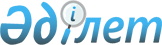 "2021-2023 жылдарға арналған ауылдардың, ауылдық округтердің бюджеттері туралы"Ақмола облысы Целиноград аудандық мәслихатының 2020 жылғы 28 желтоқсандағы № 476/71-6 шешімі. Ақмола облысының Әділет департаментінде 2021 жылғы 15 қаңтарда № 8320 болып тіркелді.
      Қазақстан Республикасының 2008 жылғы 4 желтоқсандағы Бюджет кодексінің 9-1 бабы 2-тармағына, "Қазақстан Республикасындағы жергілікті мемлекеттік басқару және өзін-өзі басқару туралы" 2001 жылғы 23 қаңтардағы Қазақстан Республикасы Заңының 6 бабы 1 тармағы 1) тармақшасына сәйкес Целиноград аудандық мәслихаты ШЕШІМ ҚАБЫЛДАДЫ:
      1. 2021-2023 жылдарға арналған Ақмол ауылдық округінің бюджеті тиісінше 1, 2 және 3 қосымшаларға сәйкес, соның ішінде 2021 жылға келесі көлемдерде бекітілсін:
      1) кірістер – 45 063,5 мың теңге, соның ішінде:
      салықтық түсімдер – 34 000,0 мың теңге;
      трансферттердің түсімдері – 11 063,5 мың теңге;
      2) шығындар – 72 664,5 мың теңге;
      3) қаржы активтерімен операциялар бойынша сальдо – 0,0 мың теңге;
      4) бюджет тапшылығы (профициті) – -27 601,0 мың теңге;
      5) бюджет тапшылығын қаржыландыру (профицитін пайдалану) – 27 601,0 мың теңге;
      бюджет қаражатының пайдаланылатын қалдықтары – 27 601,0 мың теңге.
      2021 жылға арналған Ақмол ауылдық округінің бюджетінде аудандық бюджеттен ауылдық округтің бюджетіне берiлетiн трансферттер көлемi 2 000,0 мың теңге сомасында қарастырылғаны ескерілсін.
      2021 жылға арналған Ақмол ауылдық округінің бюджетінде облыстық бюджеттен ауылдық округтің бюджетіне берiлетiн трансферттер көлемi 9 063,5 мың теңге сомасында қарастырылғаны ескерілсін.
      Ескерту. 1-тармақ жаңа редакцияда - Ақмола облысы Целиноград аудандық мәслихатының 30.11.2021 № 85/16-7 (01.01.2021 бастап қолданысқа енгізіледі) шешімімен.


      2. 2021-2023 жылдарға арналған Арайлы ауылдық округінің бюджеті тиісінше 4, 5 және 6 қосымшаларға сәйкес, соның ішінде 2021 жылға келесі көлемдерде бекітілсін:
      1) кірістер – 34 190,4 мың теңге, соның ішінде:
      салықтық түсімдер – 7 682,0 мың теңге;
      трансферттердің түсімдері – 26 508,4 мың теңге;
      2) шығындар – 36 530,6 мың теңге;
      3) қаржы активтерімен операциялар бойынша сальдо – 0,0 мың теңге;
      4) бюджет тапшылығы (профициті) – -2 340,2 мың теңге;
      5) бюджет тапшылығын қаржыландыру (профицитін пайдалану) – 2 340,2 мың теңге;
      бюджет қаражатының пайдаланылатын қалдықтары – 2 340,2 мың теңге.
      2021 жылға арналған Арайлы ауылдық округінің бюджетінде аудандық бюджеттен ауылдық округтің бюджетіне берiлетiн субвенциялардың көлемдері 13 008,0 мың теңге сомасында қарастырылғаны ескерілсін.
      2021 жылға арналған Арайлы ауылдық округінің бюджетінде аудандық бюджеттен ауылдық округтің бюджетіне берiлетiн трансферттер көлемi 3 601,0 мың теңге сомасында қарастырылғаны ескерілсін.
      2021 жылға арналған Арайлы ауылдық округінің бюджетінде облыстық бюджеттен ауылдық округтің бюджетіне берiлетiн трансферттер көлемi 9 899,4 мың теңге сомасында қарастырылғаны ескерілсін.
      Ескерту. 2-тармақ жаңа редакцияда - Ақмола облысы Целиноград аудандық мәслихатының 30.11.2021 № 85/16-7 (01.01.2021 бастап қолданысқа енгізіледі) шешімімен.


      3. 2021-2023 жылдарға арналған Жаңаесіл ауылдық округінің бюджеті тиісінше 7, 8 және 9 қосымшаларға сәйкес, соның ішінде 2021 жылға келесі көлемдерде бекітілсін:
      1) кірістер – 35 017,5 мың теңге, соның ішінде:
      салықтық түсімдер – 8 939,2 мың теңге;
      трансферттердің түсімдері – 26 078,3 мың теңге;
      2) шығындар – 37 751,3 мың теңге;
      3) қаржы активтерімен операциялар бойынша сальдо – 0,0 мың теңге;
      4) бюджет тапшылығы (профициті) – -2 733,8 мың теңге;
      5) бюджет тапшылығын қаржыландыру (профицитін пайдалану) – 2 733,8 мың теңге;
      бюджет қаражатының пайдаланылатын қалдықтары – 2 733,8 мың теңге.
      2021 жылға арналған Жаңаесіл ауылдық округінің бюджетінде аудандық бюджеттен ауылдық округтің бюджетіне берiлетiн субвенциялардың көлемдері 13 900,0 мың теңге сомасында қарастырылғаны ескерілсін.
      2021 жылға арналған Жаңаесіл ауылдық округінің бюджетінде облыстық бюджеттен ауылдық округтің бюджетіне берiлетiн трансферттер көлемi 11 678,3 мың теңге сомасында қарастырылғаны ескерілсін.
      2021 жылға арналған Жаңаесіл ауылдық округінің бюджетінде аудандық бюджеттен ауылдық округтің бюджетіне берiлетiн трансферттер көлемi 500,0 мың теңге сомасында қарастырылғаны ескерілсін.
      Ескерту. 3-тармақ жаңа редакцияда - Ақмола облысы Целиноград аудандық мәслихатының 30.11.2021 № 85/16-7 (01.01.2021 бастап қолданысқа енгізіледі) шешімімен.


      4. 2021-2023 жылдарға арналған Жарлыкөл ауылдық округінің бюджеті тиісінше 10, 11 және 12 қосымшаларға сәйкес, соның ішінде 2021 жылға келесі көлемдерде бекітілсін:
      1) кірістер – 26 159,4 мың теңге, соның ішінде:
      салықтық түсімдер – 3 560,0 мың теңге;
      трансферттердің түсімдері – 22 599,4 мың теңге;
      2) шығындар – 26 159,4 мың теңге;
      3) қаржы активтерімен операциялар бойынша сальдо – 0,0 мың теңге;
      4) бюджет тапшылығы (профициті) – 0,0 мың теңге;
      5) бюджет тапшылығын қаржыландыру (профицитін пайдалану) – 0,0 мың теңге.
      2021 жылға арналған Жарлыкөл ауылдық округінің бюджетінде аудандық бюджеттен ауылдық округтің бюджетіне берiлетiн субвенциялардың көлемдері 11 042,0 мың теңге сомасында қарастырылғаны ескерілсін.
      2021 жылға арналған Жарлыкөл ауылдық округінің бюджетінде аудандық бюджеттен ауылдық округтің бюджетіне берiлетiн трансферттер көлемi 2 800,0 мың теңге сомасында қарастырылғаны ескерілсін.
      2021 жылға арналған Жарлыкөл ауылдық округінің бюджетінде облыстық бюджеттен ауылдық округтің бюджетіне берiлетiн трансферттер көлемi 8 757,4 мың теңге сомасында қарастырылғаны ескерілсін.
      Ескерту. 4-тармақ жаңа редакцияда - Ақмола облысы Целиноград аудандық мәслихатының 30.11.2021 № 85/16-7 (01.01.2021 бастап қолданысқа енгізіледі) шешімімен.


      5. 2021-2023 жылдарға арналған Қабанбай батыр ауылдық округінің бюджеті тиісінше 13, 14 және 15 қосымшаларға сәйкес, соның ішінде 2021 жылға келесі көлемдерде бекітілсін:
      1) кірістер – 37 756,1 мың теңге, соның ішінде:
      салықтық түсімдер – 27 673,0 мың теңге;
      салықтық емес түсімдер – 250,9 мың теңге;
      трансферттердің түсімдері – 9 832,2 мың теңге;
      2) шығындар – 58 231,8 мың теңге;
      3) қаржы активтерімен операциялар бойынша сальдо – 0,0 мың теңге;
      4) бюджет тапшылығы (профициті) – -20 475,7 мың теңге;
      5) бюджет тапшылығын қаржыландыру (профицитін пайдалану) – 20 475,7 мың теңге;
      бюджет қаражатының пайдаланылатын қалдықтары – 20 475,7 мың теңге.
      2021 жылға арналған Қабанбай батыр ауылдық округінің бюджетінде облыстық бюджеттен ауылдық округтің бюджетіне берiлетiн трансферттер көлемi 9 832,2 мың теңге сомасында қарастырылғаны ескерілсін.
      Ескерту. 5-тармақ жаңа редакцияда - Ақмола облысы Целиноград аудандық мәслихатының 30.11.2021 № 85/16-7 (01.01.2021 бастап қолданысқа енгізіледі) шешімімен.


      6. 2021-2023 жылдарға арналған Қараөткел ауылдық округінің бюджеті тиісінше 16, 17 және 18 қосымшаларға сәйкес, соның ішінде 2021 жылға келесі көлемдерде бекітілсін:
      1) кірістер – 93 436,3 мың теңге, соның ішінде:
      салықтық түсімдер – 30 600,0 мың теңге;
      трансферттердің түсімдері – 62 836,3 мың теңге;
      2) шығындар – 95 353,2 мың теңге;
      3) қаржы активтерімен операциялар бойынша сальдо – 0,0 мың теңге;
      4) бюджет тапшылығы (профициті) – -1 916,9 мың теңге;
      5) бюджет тапшылығын қаржыландыру (профицитін пайдалану) – 1 916,9 мың теңге;
      бюджет қаражатының пайдаланылатын қалдықтары – 1 916,9 мың теңге.
      2021 жылға арналған Қараөткел ауылдық округінің бюджетінде аудандық бюджеттен ауылдық округтің бюджетіне берiлетiн трансферттер көлемi, 48 846,3 мың теңге сомасында қарастырылғаны ескерілсін.
      2021 жылға арналған Қараөткел ауылдық округінің бюджетінде облыстық бюджеттен ауылдық округтің бюджетіне берiлетiн трансферттер көлемi, 13 990,0 мың теңге сомасында қарастырылғаны ескерілсін.
      Ескерту. 6-тармақ жаңа редакцияда - Ақмола облысы Целиноград аудандық мәслихатының 30.11.2021 № 85/16-7 (01.01.2021 бастап қолданысқа енгізіледі) шешімімен.


      7. 2021-2023 жылдарға арналған Қосшы ауылдық округінің бюджеті тиісінше 19, 20 және 21 қосымшаларға сәйкес, соның ішінде 2021 жылға келесі көлемдерде бекітілсін:
      1) кірістер – 94 942,7 мың теңге, соның ішінде:
      салықтық түсімдер – 72 663,5 мың теңге;
      салықтық емес түсімдер – 1 508,0 мың теңге;
      трансферттердің түсімдері – 20 771,2 мың теңге;
      2) шығындар – 116 833,9 мың теңге;
      3) қаржы активтерімен операциялар бойынша сальдо – 0,0 мың теңге;
      4) бюджет тапшылығы (профициті) – -21 891,2 мың теңге;
      5) бюджет тапшылығын қаржыландыру (профицитін пайдалану) – 21 891,2 мың теңге;
      бюджет қаражатының пайдаланылатын қалдықтары – 21 891,2 мың теңге.
      2021 жылға арналған Қосшы ауылдық округінің бюджетінде аудандық бюджеттен ауылдық округтің бюджетіне берiлетiн трансферттер көлемi 1 000,0 мың теңге сомасында қарастырылғаны ескерілсін.
      2021 жылға арналған Қосшы ауылдық округінің бюджетінде облыстық бюджеттен ауылдық округтің бюджетіне берiлетiн трансферттер көлемi 19 771,2 мың теңге сомасында қарастырылғаны ескерілсін.
      Ескерту. 7-тармақ жаңа редакцияда - Ақмола облысы Целиноград аудандық мәслихатының 30.11.2021 № 85/16-7 (01.01.2021 бастап қолданысқа енгізіледі) шешімімен.


      8. 2021-2023 жылдарға арналған Қоянды ауылының бюджеті тиісінше 22, 23 және 24 қосымшаларға сәйкес, соның ішінде 2021 жылға келесі көлемдерде бекітілсін:
      1) кірістер – 33 776,7 мың теңге, соның ішінде:
      салықтық түсімдер – 14 956,0 мың теңге;
      трансферттердің түсімдері – 18 820,7 мың теңге;
      2) шығындар – 35 464,7 мың теңге;
      3) қаржы активтерімен операциялар бойынша сальдо – 0,0 мың теңге;
      4) бюджет тапшылығы (профициті) – -1 688,0 мың теңге;
      5) бюджет тапшылығын қаржыландыру (профицитін пайдалану) – 1 688,0 мың теңге;
      бюджет қаражатының пайдаланылатын қалдықтары – 1 688,0 мың теңге.
      2021 жылға арналған Қоянды ауылының бюджетінде аудандық бюджеттен ауыл бюджетіне берiлетiн субвенциялардың көлемдері 2 963,0 мың теңге сомасында қарастырылғаны ескерілсін.
      2021 жылға арналған Қоянды ауылының бюджетінде аудандық бюджеттен ауыл бюджетіне берiлетiн трансферттер көлемi 4 500,0 мың теңге сомасында қарастырылғаны ескерілсін.
      2021 жылға арналған Қоянды ауылының бюджетінде облыстық бюджеттен ауыл бюджетіне берiлетiн трансферттер көлемi 11 357,7 мың теңге сомасында қарастырылғаны ескерілсін.
      Ескерту. 8-тармақ жаңа редакцияда - Ақмола облысы Целиноград аудандық мәслихатының 30.11.2021 № 85/16-7 (01.01.2021 бастап қолданысқа енгізіледі) шешімімен.


      9. 2021-2023 жылдарға арналған Қызыл суат ауылдық округінің бюджеті тиісінше 25, 26 және 27 қосымшаларға сәйкес, соның ішінде 2021 жылға келесі көлемдерде бекітілсін:
      1) кірістер – 24 057,3 мың теңге, соның ішінде:
      салықтық түсімдер – 2 446,0 мың теңге;
      трансферттердің түсімдері – 21 611,3 мың теңге;
      2) шығындар – 24 057,3 мың теңге;
      3) қаржы активтерімен операциялар бойынша сальдо – 0,0 мың теңге;
      4) бюджет тапшылығы (профициті) – 0,0 мың теңге;
      5) бюджет тапшылығын қаржыландыру (профицитін пайдалану) – 0,0 мың теңге.
      2021 жылға арналған Қызыл суат ауылдық округінің бюджетінде аудандық бюджеттен ауылдық округтің бюджетіне берiлетiн субвенция көлемi 9 393,0 мың теңге сомасында қарастырылғаны ескерілсін.
      2021 жылға арналған Қызыл суат ауылдық округінің бюджетінде аудандық бюджеттен ауылдық округтің бюджетіне берiлетiн трансферттер көлемi 6 000,0 мың теңге сомасында қарастырылғаны ескерілсін.
      2021 жылға арналған Қызыл суат ауылдық округінің бюджетінде облыстық бюджеттен ауылдық округтің бюджетіне берiлетiн трансферттер көлемi 6 218,3 мың теңге сомасында қарастырылғаны ескерілсін.
      Ескерту. 9-тармақ жаңа редакцияда - Ақмола облысы Целиноград аудандық мәслихатының 30.11.2021 № 85/16-7 (01.01.2021 бастап қолданысқа енгізіледі) шешімімен.


      10. 2021-2023 жылдарға арналған Мәншүк ауылының бюджеті тиісінше 28, 29 және 30 қосымшаларға сәйкес, соның ішінде 2021 жылға келесі көлемдерде бекітілсін:
      1) кірістер – 14 974,3 мың теңге, соның ішінде:
      салықтық түсімдер – 642,7 мың теңге;
      трансферттердің түсімдері – 14 331,6 мың теңге;
      2) шығындар – 14 974,3 мың теңге;
      3) қаржы активтерімен операциялар бойынша сальдо – 0,0 мың теңге;
      4) бюджет тапшылығы (профициті) – 0,0 мың теңге;
      5) бюджет тапшылығын қаржыландыру (профицитін пайдалану) – 0,0 мың теңге.
      2021 жылға арналған Мәншүк ауылының бюджетінде аудандық бюджеттен ауыл бюджетіне берiлетiн субвенция көлемi 7 538,0 мың теңге сомасында қарастырылғаны ескерілсін.
      2021 жылға арналған Мәншүк ауылының бюджетінде аудандық бюджеттен ауыл бюджетіне берiлетiн трансферттер көлемi 1 400,0 мың теңге сомасында қарастырылғаны ескерілсін.
      2021 жылға арналған Мәншүк ауылының бюджетінде облыстық бюджеттен ауыл бюджетіне берiлетiн трансферттер көлемi 5 393,6 мың теңге сомасында қарастырылғаны ескерілсін.
      Ескерту. 10-тармақ жаңа редакцияда - Ақмола облысы Целиноград аудандық мәслихатының 30.11.2021 № 85/16-7 (01.01.2021 бастап қолданысқа енгізіледі) шешімімен.


      11. 2021-2023 жылдарға арналған Нұресіл ауылдық округінің бюджеті тиісінше 31, 32 және 33 қосымшаларға сәйкес, соның ішінде 2021 жылға келесі көлемдерде бекітілсін:
      1) кірістер – 27 393,4 мың теңге, соның ішінде:
      салықтық түсімдер – 5 155,0 мың теңге;
      трансферттердің түсімдері – 22 238,4 мың теңге;
      2) шығындар – 27 393,4 мың теңге;
      3) қаржы активтерімен операциялар бойынша сальдо – 0,0 мың теңге;
      4) бюджет тапшылығы (профициті) – 0,0 мың теңге;
      5) бюджет тапшылығын қаржыландыру (профицитін пайдалану) – 0,0 мың теңге.
      2021 жылға арналған Нұресіл ауылдық округінің бюджетінде аудандық бюджеттен ауылдық округтің бюджетіне берiлетiн субвенция көлемi 10 529,0 мың теңге сомасында қарастырылғаны ескерілсін.
      2021 жылға арналған Нұресіл ауылдық округінің бюджетінде аудандық бюджеттен ауылдық округтің бюджетіне берiлетiн трансферттер көлемi 1 458,5 мың теңге сомасында қарастырылғаны ескерілсін.
      2021 жылға арналған Нұресіл ауылдық округінің бюджетінде облыстық бюджеттен ауылдық округтің бюджетіне берiлетiн трансферттер көлемi 10 250,9 мың теңге сомасында қарастырылғаны ескерілсін.
      Ескерту. 11-тармақ жаңа редакцияда - Ақмола облысы Целиноград аудандық мәслихатының 17.09.2021 № 67/13-7 (01.01.2021 бастап қолданысқа енгізіледі) шешімімен.


      12. 2021-2023 жылдарға арналған Оразақ ауылдық округінің бюджеті тиісінше 34, 35 және 36 қосымшаларға сәйкес, соның ішінде 2021 жылға келесі көлемдерде бекітілсін:
      1) кірістер – 25 512,7 мың теңге, соның ішінде:
      салықтық түсімдер – 2 034,0 мың теңге;
      трансферттердің түсімдері – 23 478,7 мың теңге;
      2) шығындар – 26 948,7 мың теңге;
      3) қаржы активтерімен операциялар бойынша сальдо – 0,0 мың теңге;
      4) бюджет тапшылығы (профициті) – -1 436,0 мың теңге;
      5) бюджет тапшылығын қаржыландыру (профицитін пайдалану) – 1 436,0 мың теңге;
      бюджет қаражатының пайдаланылатын қалдықтары – 1 436,0 мың теңге.
      2021 жылға арналған Оразақ ауылдық округінің бюджетінде аудандық бюджеттен ауылдық округтің бюджетіне берiлетiн субвенциялардың көлемдері 11 030,0 мың теңге сомасында қарастырылғаны ескерілсін.
      2021 жылға арналған Оразақ ауылдық округінің бюджетінде аудандық бюджеттен ауылдық округтің бюджетіне берiлетiн трансферттер көлемi 5 500,0 мың теңге сомасында қарастырылғаны ескерілсін.
      2021 жылға арналған Оразақ ауылдық округінің бюджетінде облыстық бюджеттен ауылдық округтің бюджетіне берiлетiн трансферттер көлемi 6 948,7 мың теңге сомасында қарастырылғаны ескерілсін.
      Ескерту. 12-тармақ жаңа редакцияда - Ақмола облысы Целиноград аудандық мәслихатының 30.11.2021 № 85/16-7 (01.01.2021 бастап қолданысқа енгізіледі) шешімімен.


      13. 2021-2023 жылдарға арналған Приречный ауылдық округінің бюджеті тиісінше 37, 38 және 39 қосымшаларға сәйкес, соның ішінде 2021 жылға келесі көлемдерде бекітілсін:
      1) кірістер – 20 713,5 мың теңге, соның ішінде:
      салықтық түсімдер – 2 068,0 мың теңге;
      трансферттердің түсімдері – 18 645,5 мың теңге;
      2) шығындар – 23 013,5 мың теңге;
      3) қаржы активтерімен операциялар бойынша сальдо – 0,0 мың теңге;
      4) бюджет тапшылығы (профициті) – -2 300,0 мың теңге;
      5) бюджет тапшылығын қаржыландыру (профицитін пайдалану) – 2 300,0 мың теңге.
      бюджет қаражатының пайдаланылатын қалдықтары – 2 300,0 мың теңге.
      2021 жылға арналған Приречный ауылдық округінің бюджетінде аудандық бюджеттен ауылдық округтің бюджетіне берiлетiн субвенция көлемi 9 914,0 мың теңге сомасында қарастырылғаны ескерілсін.
      2021 жылға арналған Приречный ауылдық округінің бюджетінде аудандық бюджеттен ауылдық округтің бюджетіне берiлетiн трансферттер көлемi 1 500,0 мың теңге сомасында қарастырылғаны ескерілсін.
      2021 жылға арналған Приречный ауылдық округінің бюджетінде облыстық бюджеттен ауылдық округтің бюджетіне берiлетiн трансферттер көлемi 7 231,5 мың теңге сомасында қарастырылғаны ескерілсін.
      Ескерту. 13-тармақ жаңа редакцияда - Ақмола облысы Целиноград аудандық мәслихатының 17.09.2021 № 67/13-7 (01.01.2021 бастап қолданысқа енгізіледі) шешімімен.


      14. 2021-2023 жылдарға арналған Рахымжан Қошқарбаев ауылдық округінің бюджеті тиісінше 40, 41 және 42 қосымшаларға сәйкес, соның ішінде 2021 жылға келесі көлемдерде бекітілсін:
      1) кірістер – 25 994,0 мың теңге, соның ішінде:
      салықтық түсімдер – 5 707,0 мың теңге;
      трансферттердің түсімдері – 20 287,0 мың теңге;
      2) шығындар – 25 994,0 мың теңге;
      3) қаржы активтерімен операциялар бойынша сальдо – 0,0 мың теңге;
      4) бюджет тапшылығы (профициті) – 0,0 мың теңге;
      5) бюджет тапшылығын қаржыландыру (профицитін пайдалану) – 0,0 мың теңге.
      2021 жылға арналған Рахымжан Қошқарбаев ауылдық округінің бюджетінде аудандық бюджеттен ауылдық округтің бюджетіне берiлетiн субвенция көлемi 8 993,0 мың теңге сомасында қарастырылғаны ескерілсін.
      2021 жылға арналған Рахымжан Қошқарбаев ауылдық округінің бюджетінде аудандық бюджеттен ауылдық округтің бюджетіне берiлетiн трансферттер көлемi 2 650,0 мың теңге сомасында қарастырылғаны ескерілсін.
      2021 жылға арналған Рахымжан Қошқарбаев ауылдық округінің бюджетінде облыстық бюджеттен ауылдық округтің бюджетіне берiлетiн трансферттер көлемi 8 644,0 мың теңге сомасында қарастырылғаны ескерілсін.
      Ескерту. 14-тармақ жаңа редакцияда - Ақмола облысы Целиноград аудандық мәслихатының 17.09.2021 № 67/13-7 (01.01.2021 бастап қолданысқа енгізіледі) шешімімен.


      15. 2021-2023 жылдарға арналған Родина ауылдық округінің бюджеті тиісінше 43, 44 және 45 қосымшаларға сәйкес, соның ішінде 2021 жылға келесі көлемдерде бекітілсін:
      1) кірістер – 25 801,2 мың теңге, соның ішінде:
      салықтық түсімдер – 5 397,8 мың теңге;
      трансферттердің түсімдері – 20 403,4 мың теңге;
      2) шығындар – 26 674,5 мың теңге;
      3) қаржы активтерімен операциялар бойынша сальдо – 0,0 мың теңге;
      4) бюджет тапшылығы (профициті) – -873,3 мың теңге;
      5) бюджет тапшылығын қаржыландыру (профицитін пайдалану) – 873,3 мың теңге;
      бюджет қаражатының пайдаланылатын қалдықтары – 873,3 мың теңге.
      2021 жылға арналған Родина ауылдық округінің бюджетінде аудандық бюджеттен ауылдық округтің бюджетіне берiлетiн субвенция көлемi 8 106,0 мың теңге сомасында қарастырылғаны ескерілсін.
      2021 жылға арналған Родина ауылдық округінің бюджетінде аудандық бюджеттен ауылдық округтің бюджетіне берiлетiн трансферттер көлемi 1 400,0 мың теңге сомасында қарастырылғаны ескерілсін.
      2021 жылға арналған Родина ауылдық округінің бюджетінде облыстық бюджеттен ауылдық округтің бюджетіне берiлетiн трансферттер көлемi 10 897,4 мың теңге сомасында қарастырылғаны ескерілсін.
      Ескерту. 15-тармақ жаңа редакцияда - Ақмола облысы Целиноград аудандық мәслихатының 30.11.2021 № 85/16-7 (01.01.2021 бастап қолданысқа енгізіледі) шешімімен.


      16. 2021-2023 жылдарға арналған Софиевка ауылдық округінің бюджеті тиісінше 46, 47 және 48 қосымшаларға сәйкес, соның ішінде 2021 жылға келесі көлемдерде бекітілсін:
      1) кірістер – 31 002,5 мың теңге, соның ішінде:
      салықтық түсімдер – 5 370,0 мың теңге;
      трансферттердің түсімдері – 25 632,5 мың теңге;
      2) шығындар – 35 407,5 мың теңге;
      3) қаржы активтерімен операциялар бойынша сальдо – 0,0 мың теңге;
      4) бюджет тапшылығы (профициті) – -4 405,0 мың теңге;
      5) бюджет тапшылығын қаржыландыру (профицитін пайдалану) – 4 405,0 мың теңге;
      бюджет қаражатының пайдаланылатын қалдықтары – 4 405,0 мың теңге.
      2021 жылға арналған Софиевка ауылдық округінің бюджетінде аудандық бюджеттен ауылдық округтің бюджетіне берiлетiн субвенция көлемi 12 967,0 мың теңге сомасында қарастырылғаны ескерілсін.
      2021 жылға арналған Софиевка ауылдық округінің бюджетінде аудандық бюджеттен ауылдық округтің бюджетіне берiлетiн трансферттер көлемi 3 000,0 мың теңге сомасында қарастырылғаны ескерілсін.
      2021 жылға арналған Софиевка ауылдық округінің бюджетінде облыстық бюджеттен ауылдық округтің бюджетіне берiлетiн трансферттер көлемi 9 665,5 мың теңге сомасында қарастырылғаны ескерілсін.
      Ескерту. 16-тармақ жаңа редакцияда - Ақмола облысы Целиноград аудандық мәслихатының 30.11.2021 № 85/16-7 (01.01.2021 бастап қолданысқа енгізіледі) шешімімен.


      17. 2021-2023 жылдарға арналған Талапкер ауылдық округінің бюджеті тиісінше 49, 50 және 51 қосымшаларға сәйкес, соның ішінде 2021 жылға келесі көлемдерде бекітілсін:
      1) кірістер – 81 995,8 мың теңге, соның ішінде:
      салықтық түсімдер – 17 085,2 мың теңге;
      трансферттердің түсімдері – 64 910,6 мың теңге;
      2) шығындар – 88 795,8 мың теңге;
      3) қаржы активтерімен операциялар бойынша сальдо – 0,0 мың теңге;
      4) бюджет тапшылығы (профициті) – -6 800,0 мың теңге;
      5) бюджет тапшылығын қаржыландыру (профицитін пайдалану) – 6 800,0 мың теңге;
      бюджет қаражатының пайдаланылатын қалдықтары – 6 800,0 мың теңге.
      2021 жылға арналған Талапкер ауылдық округінің бюджетінде аудандық бюджеттен ауылдық округтің бюджетіне берiлетiн субвенциялардың көлемдері 8 019,0 мың теңге сомасында қарастырылғаны ескерілсін.
      2021 жылға арналған Талапкер ауылдық округінің бюджетінде аудандық бюджеттен ауылдық округтің бюджетіне берiлетiн трансферттер көлемi 41 146,3 мың теңге сомасында қарастырылғаны ескерілсін.
      2021 жылға арналған Талапкер ауылдық округінің бюджетінде облыстық бюджеттен ауылдық округтің бюджетіне берiлетiн трансферттер көлемi 15 745,3 мың теңге сомасында қарастырылғаны ескерілсін.
      Ескерту. 17-тармақ жаңа редакцияда - Ақмола облысы Целиноград аудандық мәслихатының 30.11.2021 № 85/16-7 (01.01.2021 бастап қолданысқа енгізіледі) шешімімен.


      18. 2021-2023 жылдарға арналған Тасты ауылдық округінің бюджеті тиісінше 52, 53 және 54 қосымшаларға сәйкес, соның ішінде 2021 жылға келесі көлемдерде бекітілсін:
      1) кірістер – 22 185,8 мың теңге, соның ішінде:
      салықтық түсімдер – 1 845,3 мың теңге;
      трансферттердің түсімдері – 20 340,5 мың теңге;
      2) шығындар – 22 928,6 мың теңге;
      3) қаржы активтерімен операциялар бойынша сальдо – 0,0 мың теңге;
      4) бюджет тапшылығы (профициті) – -742,8 мың теңге;
      5) бюджет тапшылығын қаржыландыру (профицитін пайдалану) – 742,8 мың теңге;
      бюджет қаражатының пайдаланылатын қалдықтары – 742,8 мың теңге.
      2021 жылға арналған Тасты ауылдық округінің бюджетінде аудандық бюджеттен ауылдық округтің бюджетіне берiлетiн субвенциялардың көлемдері 8 870,0 мың теңге сомасында қарастырылғаны ескерілсін.
      2021 жылға арналған Тасты ауылдық округінің бюджетінде аудандық бюджеттен ауылдық округтің бюджетіне берiлетiн трансферттер көлемi 3 000,0 мың теңге сомасында қарастырылғаны ескерілсін.
      2021 жылға арналған Тасты ауылдық округінің бюджетінде облыстық бюджеттен ауылдық округтің бюджетіне берiлетiн трансферттер көлемi 8 470,5 мың теңге сомасында қарастырылғаны ескерілсін.
      Ескерту. 18-тармақ жаңа редакцияда - Ақмола облысы Целиноград аудандық мәслихатының 30.11.2021 № 85/16-7 (01.01.2021 бастап қолданысқа енгізіледі) шешімімен.


      19. 2021-2023 жылдарға арналған Шалқар ауылдық округінің бюджеті тиісінше 55, 56 және 57 қосымшаларға сәйкес, соның ішінде 2021 жылға келесі көлемдерде бекітілсін:
      1) кірістер – 23 563,6 мың теңге, соның ішінде:
      салықтық түсімдер – 932,0 мың теңге;
      трансферттердің түсімдері – 22 631,6 мың теңге;
      2) шығындар – 23 563,6 мың теңге;
      3) қаржы активтерімен операциялар бойынша сальдо – 0,0 мың теңге;
      4) бюджет тапшылығы (профициті) – 0,0 мың теңге;
      5) бюджет тапшылығын қаржыландыру (профицитін пайдалану) – 0,0 мың теңге.
      2021 жылға арналған Шалқар ауылдық округінің бюджетінде аудандық бюджеттен ауылдық округтің бюджетіне берiлетiн субвенция көлемi 13 728,0 мың теңге сомасында қарастырылғаны ескерілсін.
      2021 жылға арналған Шалқар ауылдық округінің бюджетінде аудандық бюджеттен ауылдық округтің бюджетіне берiлетiн трансферттер көлемi 2 600,0 мың теңге сомасында қарастырылғаны ескерілсін.
      2021 жылға арналған Шалқар ауылдық округінің бюджетінде облыстық бюджеттен ауылдық округтің бюджетіне берiлетiн трансферттер көлемi 6 303,6 мың теңге сомасында қарастырылғаны ескерілсін.
      Ескерту. 19-тармақ жаңа редакцияда - Ақмола облысы Целиноград аудандық мәслихатының 30.11.2021 № 85/16-7 (01.01.2021 бастап қолданысқа енгізіледі) шешімімен.


      20. Осы шешім Ақмола облысының Әділет департаментінде мемлекеттік тіркелген күнінен бастап күшіне енеді және 2021 жылдың 1 қаңтарынан бастап қолданысқа енгізіледі.
      "КЕЛІСІЛДІ" Ақмол ауылдық округінің 2021 жылға арналған бюджеті
      Ескерту. 1-қосымша жаңа редакцияда - Ақмола облысы Целиноград аудандық мәслихатының 30.11.2021 № 85/16-7 (01.01.2021 бастап қолданысқа енгізіледі) шешімімен. Ақмол ауылдық округінің 2022 жылға арналған бюджеті Ақмол ауылдық округінің 2023 жылға арналған бюджеті Арайлы ауылдық округінің 2021 жылға арналған бюджеті
      Ескерту. 4-қосымша жаңа редакцияда - Ақмола облысы Целиноград аудандық мәслихатының 30.11.2021 № 85/16-7 (01.01.2021 бастап қолданысқа енгізіледі) шешімімен. Арайлы ауылдық округінің 2022 жылға арналған бюджеті Арайлы ауылдық округінің 2023 жылға арналған бюджеті Жаңаесіл ауылдық округінің 2021 жылға арналған бюджеті
      Ескерту. 7-қосымша жаңа редакцияда - Ақмола облысы Целиноград аудандық мәслихатының 30.11.2021 № 85/16-7 (01.01.2021 бастап қолданысқа енгізіледі) шешімімен. Жаңаесіл ауылдық округінің 2022 жылға арналған бюджеті Жаңаесіл ауылдық округінің 2023 жылға арналған бюджеті Жарлыкөл ауылдық округінің 2021 жылға арналған бюджеті
      Ескерту. 10-қосымша жаңа редакцияда - Ақмола облысы Целиноград аудандық мәслихатының 30.11.2021 № 85/16-7 (01.01.2021 бастап қолданысқа енгізіледі) шешімімен. Жарлыкөл ауылдық округінің 2022 жылға арналған бюджеті Жарлыкөл ауылдық округінің 2023 жылға арналған бюджеті Қабанбай батыр ауылдық округінің 2021 жылға арналған бюджеті
      Ескерту. 13-қосымша жаңа редакцияда - Ақмола облысы Целиноград аудандық мәслихатының 30.11.2021 № 85/16-7 (01.01.2021 бастап қолданысқа енгізіледі) шешімімен. Қабанбай батыр ауылдық округінің 2022 жылға арналған бюджеті Қабанбай батыр ауылдық округінің 2023 жылға арналған бюджеті Қараөткел ауылдық округінің 2021 жылға арналған бюджеті
      Ескерту. 16-қосымша жаңа редакцияда - Ақмола облысы Целиноград аудандық мәслихатының 30.11.2021 № 85/16-7 (01.01.2021 бастап қолданысқа енгізіледі) шешімімен. Қараөткел ауылдық округінің 2022 жылға арналған бюджеті Қараөткел ауылдық округінің 2023 жылға арналған бюджеті Қосшы ауылдық округінің 2021 жылға арналған бюджеті
      Ескерту. 19-қосымша жаңа редакцияда - Ақмола облысы Целиноград аудандық мәслихатының 30.11.2021 № 85/16-7 (01.01.2021 бастап қолданысқа енгізіледі) шешімімен. Қосшы ауылдық округінің 2022 жылға арналған бюджеті Қосшы ауылдық округінің 2023 жылға арналған бюджеті Қоянды ауылының 2021 жылға арналған бюджеті
      Ескерту. 22-қосымша жаңа редакцияда - Ақмола облысы Целиноград аудандық мәслихатының 30.11.2021 № 85/16-7 (01.01.2021 бастап қолданысқа енгізіледі) шешімімен. Қоянды ауылының 2022 жылға арналған бюджеті Қоянды ауылының 2023 жылға арналған бюджеті Қызылсуат ауылдық округінің 2021 жылға арналған бюджеті
      Ескерту. 25-қосымша жаңа редакцияда - Ақмола облысы Целиноград аудандық мәслихатының 30.11.2021 № 85/16-7 (01.01.2021 бастап қолданысқа енгізіледі) шешімімен. Қызылсуат ауылдық округінің 2022 жылға арналған бюджеті Қызылсуат ауылдық округінің 2023 жылға арналған бюджеті Мәншүк ауылының 2021 жылға арналған бюджеті
      Ескерту. 28-қосымша жаңа редакцияда - Ақмола облысы Целиноград аудандық мәслихатының 30.11.2021 № 85/16-7 (01.01.2021 бастап қолданысқа енгізіледі) шешімімен. Мәншүк ауылының 2022 жылға арналған бюджеті Мәншүк ауылының 2023 жылға арналған бюджеті Нұресіл ауылдық округінің 2021 жылға арналған бюджеті
      Ескерту. 31-қосымша жаңа редакцияда - Ақмола облысы Целиноград аудандық мәслихатының 30.11.2021 № 85/16-7 (01.01.2021 бастап қолданысқа енгізіледі) шешімімен. Нұресіл ауылдық округінің 2022 жылға арналған бюджеті Нұресіл ауылдық округінің 2023 жылға арналған бюджеті Оразақ ауылдық округінің 2021 жылға арналған бюджеті
      Ескерту. 34-қосымша жаңа редакцияда - Ақмола облысы Целиноград аудандық мәслихатының 30.11.2021 № 85/16-7 (01.01.2021 бастап қолданысқа енгізіледі) шешімімен. Оразақ ауылдық округінің 2022 жылға арналған бюджеті Оразақ ауылдық округінің 2023 жылға арналған бюджеті Приречное ауылдық округінің 2021 жылға арналған бюджеті
      Ескерту. 37-қосымша жаңа редакцияда - Ақмола облысы Целиноград аудандық мәслихатының 30.11.2021 № 85/16-7 (01.01.2021 бастап қолданысқа енгізіледі) шешімімен. Приречный ауылдық округінің 2022 жылға арналған бюджеті Приречный ауылдық округінің 2023 жылға арналған бюджеті Рахымжан Қошқарбаев ауылдық округінің 2021 жылға арналған бюджеті
      Ескерту. 40-қосымша жаңа редакцияда - Ақмола облысы Целиноград аудандық мәслихатының 30.11.2021 № 85/16-7 (01.01.2021 бастап қолданысқа енгізіледі) шешімімен. Рахымжан Қошқарбаев ауылдық округінің 2022 жылға арналған бюджеті Рахымжан Қошқарбаев ауылдық округінің 2023 жылға арналған бюджеті Родина ауылдық округінің 2021 жылға арналған бюджеті
      Ескерту. 43-қосымша жаңа редакцияда - Ақмола облысы Целиноград аудандық мәслихатының 30.11.2021 № 85/16-7 (01.01.2021 бастап қолданысқа енгізіледі) шешімімен. Родина ауылдық округінің 2022 жылға арналған бюджеті Родина ауылдық округінің 2023 жылға арналған бюджеті Софиевка ауылдық округінің 2021 жылға арналған бюджеті
      Ескерту. 46-қосымша жаңа редакцияда - Ақмола облысы Целиноград аудандық мәслихатының 30.11.2021 № 85/16-7 (01.01.2021 бастап қолданысқа енгізіледі) шешімімен. Софиевка ауылдық округінің 2022 жылға арналған бюджеті Софиевка ауылдық округінің 2023 жылға арналған бюджеті Талапкер ауылдық округінің 2021 жылға арналған бюджеті
      Ескерту. 49-қосымша жаңа редакцияда - Ақмола облысы Целиноград аудандық мәслихатының 30.11.2021 № 85/16-7 (01.01.2021 бастап қолданысқа енгізіледі) шешімімен. Талапкер ауылдық округінің 2022 жылға арналған бюджеті Талапкер ауылдық округінің 2023 жылға арналған бюджеті Тасты ауылдық округінің 2021 жылға арналған бюджеті
      Ескерту. 52-қосымша жаңа редакцияда - Ақмола облысы Целиноград аудандық мәслихатының 30.11.2021 № 85/16-7 (01.01.2021 бастап қолданысқа енгізіледі) шешімімен. Тасты ауылдық округінің 2022 жылға арналған бюджеті Тасты ауылдық округінің 2023 жылға арналған бюджеті Шалқар ауылдық округінің 2021 жылға арналған бюджеті
      Ескерту. 55-қосымша жаңа редакцияда - Ақмола облысы Целиноград аудандық мәслихатының 30.11.2021 № 85/16-7 (01.01.2021 бастап қолданысқа енгізіледі) шешімімен. Шалқар ауылдық округінің 2022 жылға арналған бюджеті Шалқар ауылдық округінің 2023 жылға арналған бюджеті
					© 2012. Қазақстан Республикасы Әділет министрлігінің «Қазақстан Республикасының Заңнама және құқықтық ақпарат институты» ШЖҚ РМК
				
      Целиноград аудандықмәслихаты сессиясыныңтөрағасы

А.Жандилдин

      Целиноград аудандықмәслихаты хатшысыныңміндетін атқарушы

Я.Мофа

      Целиноград ауданының әкімі
Целиноград аудандық мәслихатының
2020 жылғы 28 желтоқсандағы
№ 476/71-6 шешіміне
1-ші қосымша
Санаты
Санаты
Санаты
Санаты
Сома, мың теңге
Сыныбы
Сыныбы
Сыныбы
Сома, мың теңге
Кіші сыныбы
Кіші сыныбы
Сома, мың теңге
Атауы
Сома, мың теңге
1
2
3
4
5
I. КІРІСТЕР
45 063,5
1
Салықтық түсімдер
34 000,0
01
Табыс салығы
10 060,1
2
Жеке табыс салығы
10 060,1
04
Меншiкке салынатын салықтар
21 983,7
1
Мүлiкке салынатын салықтар
896,1
3
Жер салығы
721,5
4
Көлiк құралдарына салынатын салық
20 366,1
05
Тауарларға, жұмыстарға және қызметтерге салынатын iшкi салықтар
1 956,2
4
Кәсiпкерлiк және кәсiби қызметтi жүргiзгенi үшiн алынатын алымдар
1 956,2
4
Трансферттердің түсімдері 
11 063,5
02
Мемлекеттiк басқарудың жоғары тұрған органдарынан түсетiн трансферттер
11 063,5
3
Аудандардың (облыстық маңызы бар қаланың) бюджетінен трансферттер
11 063,5
Функционалдық топ
Функционалдық топ
Функционалдық топ
Функционалдық топ
Функционалдық топ
Сома, мың теңге
Кіші функция
Кіші функция
Кіші функция
Кіші функция
Сома, мың теңге
Бюджеттік бағдарламалардың әкімшісі
Бюджеттік бағдарламалардың әкімшісі
Бюджеттік бағдарламалардың әкімшісі
Сома, мың теңге
Бағдарлама
Бағдарлама
Сома, мың теңге
Атауы
Сома, мың теңге
1
2
3
4
5
6
II. ШЫҒЫНДАР
72 664,5
01
Жалпы сипаттағы мемлекеттiк қызметтер
30 063,5
1
Мемлекеттiк басқарудың жалпы функцияларын орындайтын өкiлдi, атқарушы және басқа органдар
30 063,5
124
Аудандық маңызы бар қала, ауыл, кент, ауылдық округ әкімінің аппараты
30 063,5
001
Аудандық маңызы бар қала, ауыл, кент, ауылдық округ әкімінің қызметін қамтамасыз ету жөніндегі қызметтер
30 063,5
07
Тұрғын үй-коммуналдық шаруашылық
36 601,0
3
Елді-мекендерді көркейту
36 601,0
124
Аудандық маңызы бар қала, ауыл, кент, ауылдық округ әкімінің аппараты
36 601,0
008
Елді мекендердегі көшелерді жарықтандыру
21 500,0
011
Елді мекендерді абаттандыру мен көгалдандыру
15 101,0
12
Көлiк және коммуникация
6 000,0
1
Автомобиль көлiгi
6 000,0
124
Аудандық маңызы бар қала, ауыл, кент, ауылдық округ әкімінің аппараты
6 000,0
013
Аудандық маңызы бар қалаларда, ауылдарда, кенттерде, ауылдық округтерде автомобиль жолдарының жұмыс істеуін қамтамасыз ету
6 000,0
III. Таза бюджеттік кредиттеу
0,0
IV. Қаржы активтерімен операциялар бойынша сальдо 
0,0
V. Бюджет тапшылығы (профициті) 
-27 601,0
VI. Бюджет тапшылығын қаржыландыру (профицитін пайдалану)
27 601,0
8
Бюджет қаражатының пайдаланылатын қалдықтары
27 601,0
01
Бюджет қаражаты қалдықтары
27 601,0
1
Бюджет қаражатының бос қалдықтары
27 601,0Целиноград аудандық мәслихатының
2020 жылғы 28 желтоқсандағы
№ 476/71-6 шешіміне
2-ші қосымша
Санаты
Санаты
Санаты
Санаты
Сома, мың теңге
Сыныбы
Сыныбы
Сыныбы
Сома, мың теңге
Кіші сыныбы
Кіші сыныбы
Сома, мың теңге
Атауы
Сома, мың теңге
1
2
3
4
5
I. Кірістер
61 971,0
1
Салықтық түсімдер
26 650,0
04
Меншiкке салынатын салықтар
26 650,0
1
Мүлiкке салынатын салықтар
850,0
3
Жер салығы
5 300,0
4
Көлiк құралдарына салынатын салық
20 500,0
4
Трансферттердің түсімдері 
35 321,0
02
Мемлекеттiк басқарудың жоғары тұрған органдарынан түсетiн трансферттер
35 321,0
3
Аудандардың (облыстық маңызы бар қаланың) бюджетінен трансферттер
35 321,0
Функциональная группа
Функциональная группа
Функциональная группа
Функциональная группа
Сома, мың теңге
Администратор
Администратор
Администратор
Сома, мың теңге
Программа
Программа
Сома, мың теңге
Атауы
Сома, мың теңге
1
2
3
4
5
II. Шығындар
61 971,0
01
Жалпы сипаттағы мемлекеттiк қызметтер
26 650,0
124
Аудандық маңызы бар қала, ауыл, кент, ауылдық округ әкімінің аппараты
26 650,0
001
Аудандық маңызы бар қала, ауыл, кент, ауылдық округ әкімінің қызметін қамтамасыз ету жөніндегі қызметтер
26 650,0
07
Тұрғын үй-коммуналдық шаруашылық
27 426,0
124
Аудандық маңызы бар қала, ауыл, кент, ауылдық округ әкімінің аппараты
27 426,0
008
Елді мекендердегі көшелерді жарықтандыру
13 709,0
011
Елді мекендерді абаттандыру мен көгалдандыру
13 717,0
12
Көлiк және коммуникация
7 895,0
124
Аудандық маңызы бар қала, ауыл, кент, ауылдық округ әкімінің аппараты
7 895,0
013
Аудандық маңызы бар қалаларда, ауылдарда, кенттерде, ауылдық округтерде автомобиль жолдарының жұмыс істеуін қамтамасыз ету
7 895,0
III. Таза бюджеттік кредиттеу
0,0
IV. Қаржы активтерімен операциялар бойынша сальдо 
0,0
V. Бюджет тапшылығы (профициті) 
0,0
VI. Бюджет тапшылығын қаржыландыру (профицитін пайдалану)
0,0Целиноград аудандық мәслихатының
2020 жылғы 28 желтоқсандағы
№ 476/71-6 шешіміне
3-ші қосымша
Санаты
Санаты
Санаты
Санаты
Сома, мың теңге
Сыныбы
Сыныбы
Сыныбы
Сома, мың теңге
Кіші сыныбы
Кіші сыныбы
Сома, мың теңге
Атауы
Сома, мың теңге
1
2
3
4
5
I. Кірістер
64 321,0
1
Салықтық түсімдер
29 000,0
04
Меншiкке салынатын салықтар
29 000,0
1
Мүлiкке салынатын салықтар
700,0
3
Жер салығы
5 300,0
4
Көлiк құралдарына салынатын салық
23 000,0
4
Трансферттердің түсімдері 
35 321,0
02
Мемлекеттiк басқарудың жоғары тұрған органдарынан түсетiн трансферттер
35 321,0
3
Аудандардың (облыстық маңызы бар қаланың) бюджетінен трансферттер
35 321,0
Функциональная группа
Функциональная группа
Функциональная группа
Функциональная группа
Сома, мың теңге
Администратор
Администратор
Администратор
Сома, мың теңге
Программа
Программа
Сома, мың теңге
Атауы
Сома, мың теңге
1
2
3
4
5
II. Шығындар
64 321,0
01
Жалпы сипаттағы мемлекеттiк қызметтер
29 000,0
124
Аудандық маңызы бар қала, ауыл, кент, ауылдық округ әкімінің аппараты
29 000,0
001
Аудандық маңызы бар қала, ауыл, кент, ауылдық округ әкімінің қызметін қамтамасыз ету жөніндегі қызметтер
29 000,0
07
Тұрғын үй-коммуналдық шаруашылық
27 426,0
124
Аудандық маңызы бар қала, ауыл, кент, ауылдық округ әкімінің аппараты
27 426,0
008
Елді мекендердегі көшелерді жарықтандыру
13 709,0
011
Елді мекендерді абаттандыру мен көгалдандыру
13 717,0
12
Көлiк және коммуникация
7 895,0
124
Аудандық маңызы бар қала, ауыл, кент, ауылдық округ әкімінің аппараты
7 895,0
013
Аудандық маңызы бар қалаларда, ауылдарда, кенттерде, ауылдық округтерде автомобиль жолдарының жұмыс істеуін қамтамасыз ету
7 895,0
III. Таза бюджеттік кредиттеу
0,0
IV. Қаржы активтерімен операциялар бойынша сальдо 
0,0
V. Бюджет тапшылығы (профициті) 
0,0
VI. Бюджет тапшылығын қаржыландыру (профицитін пайдалану)
0,0Целиноград аудандық мәслихатының
2020 жылғы 28 желтоқсандағы
№ 476/71-6 шешіміне
4-ші қосымша
Санаты
Санаты
Санаты
Санаты
Сома, мың теңге
Сыныбы
Сыныбы
Сыныбы
Сома, мың теңге
Кіші сыныбы
Кіші сыныбы
Сома, мың теңге
Атауы
Сома, мың теңге
1
2
3
4
5
I. КІРІСТЕР
34 190,4
1
Салықтық түсімдер
7 682,0
01
Табыс салығы
597,1
2
Жеке табыс салығы
597,1
04
Меншiкке салынатын салықтар
7 084,9
1
Мүлiкке салынатын салықтар
182,0
3
Жер салығы
651,7
4
Көлiк құралдарына салынатын салық
6 251,2
4
Трансферттердің түсімдері 
26 508,4
02
Мемлекеттiк басқарудың жоғары тұрған органдарынан түсетiн трансферттер
26 508,4
3
Аудандардың (облыстық маңызы бар қаланың) бюджетінен трансферттер
26 508,4
Функционалдық топ
Функционалдық топ
Функционалдық топ
Функционалдық топ
Функционалдық топ
Сома, мың теңге
Кіші функция
Кіші функция
Кіші функция
Кіші функция
Сома, мың теңге
Бюджеттік бағдарламалардың әкімшісі
Бюджеттік бағдарламалардың әкімшісі
Бюджеттік бағдарламалардың әкімшісі
Сома, мың теңге
Бағдарлама
Бағдарлама
Сома, мың теңге
Атауы
Сома, мың теңге
1
2
3
4
5
6
II. ШЫҒЫНДАР
36 530,6
01
Жалпы сипаттағы мемлекеттiк қызметтер
27 926,7
1
Мемлекеттiк басқарудың жалпы функцияларын орындайтын өкiлдi, атқарушы және басқа органдар
27 926,7
124
Аудандық маңызы бар қала, ауыл, кент, ауылдық округ әкімінің аппараты
27 926,7
001
Аудандық маңызы бар қала, ауыл, кент, ауылдық округ әкімінің қызметін қамтамасыз ету жөніндегі қызметтер
27 926,7
07
Тұрғын үй-коммуналдық шаруашылық
5 341,2
3
Елді-мекендерді көркейту
5 341,2
124
Аудандық маңызы бар қала, ауыл, кент, ауылдық округ әкімінің аппараты
5 341,2
008
Елді мекендердегі көшелерді жарықтандыру
5 341,2
12
Көлiк және коммуникация
3 262,7
1
Автомобиль көлiгi
3 262,7
124
Аудандық маңызы бар қала, ауыл, кент, ауылдық округ әкімінің аппараты
3 262,7
013
Аудандық маңызы бар қалаларда, ауылдарда, кенттерде, ауылдық округтерде автомобиль жолдарының жұмыс істеуін қамтамасыз ету
3 262,7
III. Таза бюджеттік кредиттеу
0,0
IV. Қаржы активтерімен операциялар бойынша сальдо 
0,0
V. Бюджет тапшылығы (профициті) 
-2 340,2
VI. Бюджет тапшылығын қаржыландыру (профицитін пайдалану)
2 340,2
8
Бюджет қаражатының пайдаланылатын қалдықтары
2 340,2
01
Бюджет қаражаты қалдықтары
2 340,2
1
Бюджет қаражатының бос қалдықтары
2 340,2Целиноград аудандық мәслихатының
2020 жылғы 28 желтоқсандағы
№ 476/71-6 шешіміне
5-ші қосымша
Санаты
Санаты
Санаты
Санаты
Сома, мың теңге
Сыныбы
Сыныбы
Сыныбы
Сома, мың теңге
Кіші сыныбы
Кіші сыныбы
Сома, мың теңге
Атауы
Сома, мың теңге
1
2
3
4
5
I. Кірістер
43 295,0
1
Салықтық түсімдер
7 982,0
04
Меншiкке салынатын салықтар
7 982,0
1
Мүлiкке салынатын салықтар
182,0
3
Жер салығы
1 100,0
4
Көлiк құралдарына салынатын салық
6 700,0
4
Трансферттердің түсімдері 
35 313,0
02
Мемлекеттiк басқарудың жоғары тұрған органдарынан түсетiн трансферттер
35 313,0
3
Аудандардың (облыстық маңызы бар қаланың) бюджетінен трансферттер
35 313,0
Функциональная группа
Функциональная группа
Функциональная группа
Функциональная группа
Сома, мың теңге
Администратор
Администратор
Администратор
Сома, мың теңге
Программа
Программа
Сома, мың теңге
Атауы
Сома, мың теңге
1
2
3
4
5
II. Шығындар
43 295,0
01
Жалпы сипаттағы мемлекеттiк қызметтер
7 982,0
124
Аудандық маңызы бар қала, ауыл, кент, ауылдық округ әкімінің аппараты
7 982,0
001
Аудандық маңызы бар қала, ауыл, кент, ауылдық округ әкімінің қызметін қамтамасыз ету жөніндегі қызметтер
7 982,0
07
Тұрғын үй-коммуналдық шаруашылық
27 418,0
124
Аудандық маңызы бар қала, ауыл, кент, ауылдық округ әкімінің аппараты
27 418,0
008
Елді мекендердегі көшелерді жарықтандыру
13 709,0
011
Елді мекендерді абаттандыру мен көгалдандыру
13 709,0
12
Көлiк және коммуникация
7 895,0
124
Аудандық маңызы бар қала, ауыл, кент, ауылдық округ әкімінің аппараты
7 895,0
013
Аудандық маңызы бар қалаларда, ауылдарда, кенттерде, ауылдық округтерде автомобиль жолдарының жұмыс істеуін қамтамасыз ету
7 895,0
III. Таза бюджеттік кредиттеу
0,0
IV. Қаржы активтерімен операциялар бойынша сальдо 
0,0
V. Бюджет тапшылығы (профициті) 
0,0
VI. Бюджет тапшылығын қаржыландыру (профицитін пайдалану)
0,0Целиноград аудандық мәслихатының
2020 жылғы 28 желтоқсандағы
№ 476/71-6 шешіміне
6-шы қосымша
Санаты
Санаты
Санаты
Санаты
Сома, мың теңге
Сыныбы
Сыныбы
Сыныбы
Сома, мың теңге
Кіші сыныбы
Кіші сыныбы
Сома, мың теңге
Атауы
Сома, мың теңге
1
2
3
4
5
I. Кірістер
42 995,0
1
Салықтық түсімдер
7 682,0
04
Меншiкке салынатын салықтар
7 682,0
1
Мүлiкке салынатын салықтар
182,0
3
Жер салығы
1 100,0
4
Көлiк құралдарына салынатын салық
6 400,0
4
Трансферттердің түсімдері 
35 313,0
02
Мемлекеттiк басқарудың жоғары тұрған органдарынан түсетiн трансферттер
35 313,0
3
Аудандардың (облыстық маңызы бар қаланың) бюджетінен трансферттер
35 313,0
Функциональная группа
Функциональная группа
Функциональная группа
Функциональная группа
Сома, мың теңге
Администратор
Администратор
Администратор
Сома, мың теңге
Программа
Программа
Сома, мың теңге
Атауы
Сома, мың теңге
1
2
3
4
5
II. Шығындар
42 995,0
01
Жалпы сипаттағы мемлекеттiк қызметтер
7 682,0
124
Аудандық маңызы бар қала, ауыл, кент, ауылдық округ әкімінің аппараты
7 682,0
001
Аудандық маңызы бар қала, ауыл, кент, ауылдық округ әкімінің қызметін қамтамасыз ету жөніндегі қызметтер
7 682,0
07
Тұрғын үй-коммуналдық шаруашылық
27 418,0
124
Аудандық маңызы бар қала, ауыл, кент, ауылдық округ әкімінің аппараты
27 418,0
008
Елді мекендердегі көшелерді жарықтандыру
13 709,0
011
Елді мекендерді абаттандыру мен көгалдандыру
13 709,0
12
Көлiк және коммуникация
7 895,0
124
Аудандық маңызы бар қала, ауыл, кент, ауылдық округ әкімінің аппараты
7 895,0
013
Аудандық маңызы бар қалаларда, ауылдарда, кенттерде, ауылдық округтерде автомобиль жолдарының жұмыс істеуін қамтамасыз ету
7 895,0
III. Таза бюджеттік кредиттеу
0,0
IV. Қаржы активтерімен операциялар бойынша сальдо 
0,0
V. Бюджет тапшылығы (профициті) 
0,0
VI. Бюджет тапшылығын қаржыландыру (профицитін пайдалану)
0,0Целиноград аудандық мәслихатының
2020 жылғы 28 желтоқсандағы
№ 476/71-6 шешіміне
7-ші қосымша
Санаты
Санаты
Санаты
Санаты
Сома, мың теңге
Сыныбы
Сыныбы
Сыныбы
Сома, мың теңге
Кіші сыныбы
Кіші сыныбы
Сома, мың теңге
Атауы
Сома, мың теңге
1
2
3
4
5
I. КІРІСТЕР
35 017,5
1
Салықтық түсімдер
8 939,2
01
Табыс салығы
1 308,2
2
Жеке табыс салығы
1 308,2
04
Меншiкке салынатын салықтар
7 631,0
1
Мүлiкке салынатын салықтар
111,0
3
Жер салығы
244,0
4
Көлiк құралдарына салынатын салық
7 276,0
4
Трансферттердің түсімдері 
26 078,3
02
Мемлекеттiк басқарудың жоғары тұрған органдарынан түсетiн трансферттер
26 078,3
3
Аудандардың (облыстық маңызы бар қаланың) бюджетінен трансферттер
26 078,3
Функционалдық топ
Функционалдық топ
Функционалдық топ
Функционалдық топ
Функционалдық топ
Сома, мың теңге
Кіші функция
Кіші функция
Кіші функция
Кіші функция
Сома, мың теңге
Бюджеттік бағдарламалардың әкімшісі
Бюджеттік бағдарламалардың әкімшісі
Бюджеттік бағдарламалардың әкімшісі
Сома, мың теңге
Бағдарлама
Бағдарлама
Сома, мың теңге
Атауы
Сома, мың теңге
1
2
3
4
5
6
II. ШЫҒЫНДАР
37 751,3
01
Жалпы сипаттағы мемлекеттiк қызметтер
33 209,3
1
Мемлекеттiк басқарудың жалпы функцияларын орындайтын өкiлдi, атқарушы және басқа органдар
33 209,3
124
Аудандық маңызы бар қала, ауыл, кент, ауылдық округ әкімінің аппараты
33 209,3
001
Аудандық маңызы бар қала, ауыл, кент, ауылдық округ әкімінің қызметін қамтамасыз ету жөніндегі қызметтер
33 209,3
07
Тұрғын үй-коммуналдық шаруашылық
3 042,0
3
Елді-мекендерді көркейту
3 042,0
124
Аудандық маңызы бар қала, ауыл, кент, ауылдық округ әкімінің аппараты
3 042,0
008
Елді мекендердегі көшелерді жарықтандыру
1 733,8
011
Елді мекендерді абаттандыру мен көгалдандыру
1 308,2
12
Көлiк және коммуникация
1 500,0
1
Автомобиль көлiгi
1 500,0
124
Аудандық маңызы бар қала, ауыл, кент, ауылдық округ әкімінің аппараты
1 500,0
013
Аудандық маңызы бар қалаларда, ауылдарда, кенттерде, ауылдық округтерде автомобиль жолдарының жұмыс істеуін қамтамасыз ету
1 500,0
III. Таза бюджеттік кредиттеу
0,0
IV. Қаржы активтерімен операциялар бойынша сальдо 
0,0
V. Бюджет тапшылығы (профициті) 
-2 733,8
VI. Бюджет тапшылығын қаржыландыру (профицитін пайдалану)
2 733,8
8
Бюджет қаражатының пайдаланылатын қалдықтары
2 733,8
01
Бюджет қаражаты қалдықтары
2 733,8
1
Бюджет қаражатының бос қалдықтары
2 733,8Целиноград аудандық мәслихатының
2020 жылғы 28 желтоқсандағы
№ 476/71-6 шешіміне
8-ші қосымша
Санаты
Санаты
Санаты
Санаты
Сома, мың теңге
Сыныбы
Сыныбы
Сыныбы
Сома, мың теңге
Кіші сыныбы
Кіші сыныбы
Сома, мың теңге
Атауы
Сома, мың теңге
1
2
3
4
5
I. Кірістер
43 944,0
1
Салықтық түсімдер
8 631,0
04
Меншiкке салынатын салықтар
8 631,0
1
Мүлiкке салынатын салықтар
111,0
3
Жер салығы
670,0
4
Көлiк құралдарына салынатын салық
7 850,0
4
Трансферттердің түсімдері 
35 313,0
02
Мемлекеттiк басқарудың жоғары тұрған органдарынан түсетiн трансферттер
35 313,0
3
Аудандардың (облыстық маңызы бар қаланың) бюджетінен трансферттер
35 313,0
Функциональная группа
Функциональная группа
Функциональная группа
Функциональная группа
Сома, мың теңге
Администратор
Администратор
Администратор
Сома, мың теңге
Программа
Программа
Сома, мың теңге
Атауы
Сома, мың теңге
1
2
3
4
5
II. Шығындар
43 944,0
01
Жалпы сипаттағы мемлекеттiк қызметтер
8 631,0
124
Аудандық маңызы бар қала, ауыл, кент, ауылдық округ әкімінің аппараты
8 631,0
001
Аудандық маңызы бар қала, ауыл, кент, ауылдық округ әкімінің қызметін қамтамасыз ету жөніндегі қызметтер
8 631,0
07
Тұрғын үй-коммуналдық шаруашылық
27 418,0
124
Аудандық маңызы бар қала, ауыл, кент, ауылдық округ әкімінің аппараты
27 418,0
008
Елді мекендердегі көшелерді жарықтандыру
13 709,0
011
Елді мекендерді абаттандыру мен көгалдандыру
13 709,0
12
Көлiк және коммуникация
7 895,0
124
Аудандық маңызы бар қала, ауыл, кент, ауылдық округ әкімінің аппараты
7 895,0
013
Аудандық маңызы бар қалаларда, ауылдарда, кенттерде, ауылдық округтерде автомобиль жолдарының жұмыс істеуін қамтамасыз ету
7 895,0
III. Таза бюджеттік кредиттеу
0,0
IV. Қаржы активтерімен операциялар бойынша сальдо 
0,0
V. Бюджет тапшылығы (профициті) 
0,0
VI. Бюджет тапшылығын қаржыландыру (профицитін пайдалану)
0,0Целиноград аудандық мәслихатының
2020 жылғы 28 желтоқсандағы
№ 476/71-6 шешіміне
9-шы қосымша
Санаты
Санаты
Санаты
Санаты
Сома, мың теңге
Сыныбы
Сыныбы
Сыныбы
Сома, мың теңге
Кіші сыныбы
Кіші сыныбы
Сома, мың теңге
Атауы
Сома, мың теңге
1
2
3
4
5
I. Кірістер
43 944,0
1
Салықтық түсімдер
8 631,0
04
Меншiкке салынатын салықтар
8 631,0
1
Мүлiкке салынатын салықтар
111,0
3
Жер салығы
670,0
4
Көлiк құралдарына салынатын салық
7 850,0
4
Трансферттердің түсімдері 
35 313,0
02
Мемлекеттiк басқарудың жоғары тұрған органдарынан түсетiн трансферттер
35 313,0
3
Аудандардың (облыстық маңызы бар қаланың) бюджетінен трансферттер
35 313,0
Функциональная группа
Функциональная группа
Функциональная группа
Функциональная группа
Сома, мың теңге
Администратор
Администратор
Администратор
Сома, мың теңге
Программа
Программа
Сома, мың теңге
Атауы
Сома, мың теңге
1
2
3
4
5
II. Шығындар
43 944,0
01
Жалпы сипаттағы мемлекеттiк қызметтер
8 631,0
124
Аудандық маңызы бар қала, ауыл, кент, ауылдық округ әкімінің аппараты
8 631,0
001
Аудандық маңызы бар қала, ауыл, кент, ауылдық округ әкімінің қызметін қамтамасыз ету жөніндегі қызметтер
8 631,0
07
Тұрғын үй-коммуналдық шаруашылық
27 418,0
124
Аудандық маңызы бар қала, ауыл, кент, ауылдық округ әкімінің аппараты
27 418,0
008
Елді мекендердегі көшелерді жарықтандыру
13 709,0
011
Елді мекендерді абаттандыру мен көгалдандыру
13 709,0
12
Көлiк және коммуникация
7 895,0
124
Аудандық маңызы бар қала, ауыл, кент, ауылдық округ әкімінің аппараты
7 895,0
013
Аудандық маңызы бар қалаларда, ауылдарда, кенттерде, ауылдық округтерде автомобиль жолдарының жұмыс істеуін қамтамасыз ету
7 895,0
III. Таза бюджеттік кредиттеу
0,0
IV. Қаржы активтерімен операциялар бойынша сальдо 
0,0
V. Бюджет тапшылығы (профициті) 
0,0
VI. Бюджет тапшылығын қаржыландыру (профицитін пайдалану)
0,0Целиноград аудандық мәслихатының
2020 жылғы 28 желтоқсандағы
№ 476/71-6 шешіміне
10-шы қосымша
Санаты
Санаты
Санаты
Санаты
Сома, мың теңге
Сыныбы
Сыныбы
Сыныбы
Сома, мың теңге
Кіші сыныбы
Кіші сыныбы
Сома, мың теңге
Атауы
Сома, мың теңге
1
2
3
4
5
I. КІРІСТЕР
26 159,4
1
Салықтық түсімдер
3 560,0
01
Табыс салығы
548,3
2
Жеке табыс салығы
548,3
04
Меншiкке салынатын салықтар
3 011,7
1
Мүлiкке салынатын салықтар
128,5
3
Жер салығы
61,6
4
Көлiк құралдарына салынатын салық
2 821,6
4
Трансферттердің түсімдері 
22 599,4
02
Мемлекеттiк басқарудың жоғары тұрған органдарынан түсетiн трансферттер
22 599,4
3
Аудандардың (облыстық маңызы бар қаланың) бюджетінен трансферттер
22 599,4
Функционалдық топ
Функционалдық топ
Функционалдық топ
Функционалдық топ
Функционалдық топ
Сома, мың теңге
Кіші функция
Кіші функция
Кіші функция
Кіші функция
Сома, мың теңге
Бюджеттік бағдарламалардың әкімшісі
Бюджеттік бағдарламалардың әкімшісі
Бюджеттік бағдарламалардың әкімшісі
Сома, мың теңге
Бағдарлама
Бағдарлама
Сома, мың теңге
Атауы
Сома, мың теңге
1
2
3
4
5
6
II. ШЫҒЫНДАР
26 159,4
01
Жалпы сипаттағы мемлекеттiк қызметтер
23 359,4
1
Мемлекеттiк басқарудың жалпы функцияларын орындайтын өкiлдi, атқарушы және басқа органдар
23 359,4
124
Аудандық маңызы бар қала, ауыл, кент, ауылдық округ әкімінің аппараты
23 359,4
001
Аудандық маңызы бар қала, ауыл, кент, ауылдық округ әкімінің қызметін қамтамасыз ету жөніндегі қызметтер
23 359,4
07
Тұрғын үй-коммуналдық шаруашылық
400,0
3
Елді-мекендерді көркейту
400,0
124
Аудандық маңызы бар қала, ауыл, кент, ауылдық округ әкімінің аппараты
400,0
008
Елді мекендердегі көшелерді жарықтандыру
400,0
12
Көлiк және коммуникация
2 400,0
1
Автомобиль көлiгi
2 400,0
124
Аудандық маңызы бар қала, ауыл, кент, ауылдық округ әкімінің аппараты
2 400,0
013
Аудандық маңызы бар қалаларда, ауылдарда, кенттерде, ауылдық округтерде автомобиль жолдарының жұмыс істеуін қамтамасыз ету
2 400,0
III. Таза бюджеттік кредиттеу
0,0
IV. Қаржы активтерімен операциялар бойынша сальдо 
0,0
V. Бюджет тапшылығы (профициті) 
0,0
VI. Бюджет тапшылығын қаржыландыру (профицитін пайдалану)
0,0Целиноград аудандық мәслихатының
2020 жылғы 28 желтоқсандағы
№ 476/71-6 шешіміне
11-ші қосымша
Санаты
Санаты
Санаты
Санаты
Сома, мың теңге
Сыныбы
Сыныбы
Сыныбы
Сома, мың теңге
Кіші сыныбы
Кіші сыныбы
Сома, мың теңге
Атауы
Сома, мың теңге
1
2
3
4
5
I. Кірістер
39 073,0
1
Салықтық түсімдер
3 760,0
04
Меншiкке салынатын салықтар
3 760,0
1
Мүлiкке салынатын салықтар
120,0
3
Жер салығы
1 240,0
4
Көлiк құралдарына салынатын салық
2 400,0
4
Трансферттердің түсімдері 
35 313,0
02
Мемлекеттiк басқарудың жоғары тұрған органдарынан түсетiн трансферттер
35 313,0
3
Аудандардың (облыстық маңызы бар қаланың) бюджетінен трансферттер
35 313,0
Функциональная группа
Функциональная группа
Функциональная группа
Функциональная группа
Сома, мың теңге
Администратор
Администратор
Администратор
Сома, мың теңге
Программа
Программа
Сома, мың теңге
Атауы
Сома, мың теңге
1
2
3
4
5
II. Шығындар
39 073,0
01
Жалпы сипаттағы мемлекеттiк қызметтер
3 760,0
124
Аудандық маңызы бар қала, ауыл, кент, ауылдық округ әкімінің аппараты
3 760,0
001
Аудандық маңызы бар қала, ауыл, кент, ауылдық округ әкімінің қызметін қамтамасыз ету жөніндегі қызметтер
3 760,0
07
Тұрғын үй-коммуналдық шаруашылық
27 418,0
124
Аудандық маңызы бар қала, ауыл, кент, ауылдық округ әкімінің аппараты
27 418,0
008
Елді мекендердегі көшелерді жарықтандыру
13 709,0
011
Елді мекендерді абаттандыру мен көгалдандыру
13 709,0
12
Көлiк және коммуникация
7 895,0
124
Аудандық маңызы бар қала, ауыл, кент, ауылдық округ әкімінің аппараты
7 895,0
013
Аудандық маңызы бар қалаларда, ауылдарда, кенттерде, ауылдық округтерде автомобиль жолдарының жұмыс істеуін қамтамасыз ету
7 895,0
III. Таза бюджеттік кредиттеу
0,0
IV. Қаржы активтерімен операциялар бойынша сальдо 
0,0
V. Бюджет тапшылығы (профициті) 
0,0
VI. Бюджет тапшылығын қаржыландыру (профицитін пайдалану)
0,0Целиноград аудандық мәслихатының
2020 жылғы 28 желтоқсандағы
№ 476/71-6 шешіміне
12-ші қосымша
Санаты
Санаты
Санаты
Санаты
Сома, мың теңге
Сыныбы
Сыныбы
Сыныбы
Сома, мың теңге
Кіші сыныбы
Кіші сыныбы
Сома, мың теңге
Атауы
Сома, мың теңге
1
2
3
4
5
I. Кірістер
39 473,0
1
Салықтық түсімдер
4 160,0
04
Меншiкке салынатын салықтар
4 160,0
1
Мүлiкке салынатын салықтар
720,0
3
Жер салығы
1 240,0
4
Көлiк құралдарына салынатын салық
2 200,0
4
Трансферттердің түсімдері 
35 313,0
02
Мемлекеттiк басқарудың жоғары тұрған органдарынан түсетiн трансферттер
35 313,0
3
Аудандардың (облыстық маңызы бар қаланың) бюджетінен трансферттер
35 313,0
Функциональная группа
Функциональная группа
Функциональная группа
Функциональная группа
Сома, мың теңге
Администратор
Администратор
Администратор
Сома, мың теңге
Программа
Программа
Сома, мың теңге
Атауы
Сома, мың теңге
1
2
3
4
5
II. Шығындар
39 473,0
01
Жалпы сипаттағы мемлекеттiк қызметтер
4 160,0
124
Аудандық маңызы бар қала, ауыл, кент, ауылдық округ әкімінің аппараты
4 160,0
001
Аудандық маңызы бар қала, ауыл, кент, ауылдық округ әкімінің қызметін қамтамасыз ету жөніндегі қызметтер
4 160,0
07
Тұрғын үй-коммуналдық шаруашылық
27 418,0
124
Аудандық маңызы бар қала, ауыл, кент, ауылдық округ әкімінің аппараты
27 418,0
008
Елді мекендердегі көшелерді жарықтандыру
13 709,0
011
Елді мекендерді абаттандыру мен көгалдандыру
13 709,0
12
Көлiк және коммуникация
7 895,0
124
Аудандық маңызы бар қала, ауыл, кент, ауылдық округ әкімінің аппараты
7 895,0
013
Аудандық маңызы бар қалаларда, ауылдарда, кенттерде, ауылдық округтерде автомобиль жолдарының жұмыс істеуін қамтамасыз ету
7 895,0
III. Таза бюджеттік кредиттеу
0,0
IV. Қаржы активтерімен операциялар бойынша сальдо 
0,0
V. Бюджет тапшылығы (профициті) 
0,0
VI. Бюджет тапшылығын қаржыландыру (профицитін пайдалану)
0,0Целиноград аудандық мәслихатының
2020 жылғы 28 желтоқсандағы
№ 476/71-6 шешіміне
13-ші қосымша
Санаты
Санаты
Санаты
Санаты
Сома, мың теңге
Сыныбы
Сыныбы
Сыныбы
Сома, мың теңге
Кіші сыныбы
Кіші сыныбы
Сома, мың теңге
Атауы
Сома, мың теңге
1
2
3
4
5
I. КІРІСТЕР
37 756,1
1
Салықтық түсімдер
27 673,0
04
Меншiкке салынатын салықтар
27 673,0
1
Мүлiкке салынатын салықтар
576,3
3
Жер салығы
720,9
4
Көлiк құралдарына салынатын салық
26 375,8
2
Салықтық емес түсiмдер
250,9
01
Мемлекеттік меншіктен түсетін кірістер
46,7
5
Мемлекет меншігіндегі мүлікті жалға беруден түсетін кірістер
46,7
04
Мемлекеттік бюджеттен қаржыландырылатын, сондай-ақ Қазақстан Республикасы Ұлттық Банкінің бюджетінен (шығыстар сметасынан) ұсталатын және қаржыландырылатын мемлекеттік мекемелер салатын айыппұлдар, өсімпұлдар, санкциялар, өндіріп алулар
204,2
1
Мұнай секторы ұйымдарынан және Жәбірленушілерге өтемақы қорына түсетін түсімдерді қоспағанда, мемлекеттік бюджеттен қаржыландырылатын, сондай-ақ Қазақстан Республикасы Ұлттық Банкінің бюджетінен (шығыстар сметасынан) ұсталатын және қаржыландырылатын мемлекеттік мекемелер салатын айыппұлдар, өсімпұлдар, санкциялар, өндіріп алулар
204,2
4
Трансферттердің түсімдері 
9 832,2
02
Мемлекеттiк басқарудың жоғары тұрған органдарынан түсетiн трансферттер
9 832,2
3
Аудандардың (облыстық маңызы бар қаланың) бюджетінен трансферттер
9 832,2
Функционалдық топ
Функционалдық топ
Функционалдық топ
Функционалдық топ
Функционалдық топ
Сома, мың теңге
Кіші функция
Кіші функция
Кіші функция
Кіші функция
Сома, мың теңге
Бюджеттік бағдарламалардың әкімшісі
Бюджеттік бағдарламалардың әкімшісі
Бюджеттік бағдарламалардың әкімшісі
Сома, мың теңге
Бағдарлама
Бағдарлама
Сома, мың теңге
Атауы
Сома, мың теңге
1
2
3
4
5
6
II. ШЫҒЫНДАР
58 231,8
01
Жалпы сипаттағы мемлекеттiк қызметтер
32 864,2
1
Мемлекеттiк басқарудың жалпы функцияларын орындайтын өкiлдi, атқарушы және басқа органдар
32 864,2
124
Аудандық маңызы бар қала, ауыл, кент, ауылдық округ әкімінің аппараты
32 864,2
001
Аудандық маңызы бар қала, ауыл, кент, ауылдық округ әкімінің қызметін қамтамасыз ету жөніндегі қызметтер
32 864,2
07
Тұрғын үй-коммуналдық шаруашылық
17 367,6
3
Елді-мекендерді көркейту
17 367,6
124
Аудандық маңызы бар қала, ауыл, кент, ауылдық округ әкімінің аппараты
17 367,6
008
Елді мекендердегі көшелерді жарықтандыру
14 579,6
011
Елді мекендерді абаттандыру мен көгалдандыру
2 788,0
12
Көлiк және коммуникация
8 000,0
1
Автомобиль көлiгi
8 000,0
124
Аудандық маңызы бар қала, ауыл, кент, ауылдық округ әкімінің аппараты
8 000,0
013
Аудандық маңызы бар қалаларда, ауылдарда, кенттерде, ауылдық округтерде автомобиль жолдарының жұмыс істеуін қамтамасыз ету
8 000,0
III. Таза бюджеттік кредиттеу
0,0
IV. Қаржы активтерімен операциялар бойынша сальдо 
0,0
V. Бюджет тапшылығы (профициті) 
-20 475,7
VI. Бюджет тапшылығын қаржыландыру (профицитін пайдалану)
20 475,7
8
Бюджет қаражатының пайдаланылатын қалдықтары
20 475,7
01
Бюджет қаражаты қалдықтары
20 475,7
1
Бюджет қаражатының бос қалдықтары
20 475,7Целиноград аудандық мәслихатының
2020 жылғы 28 желтоқсандағы
№ 476/71-6 шешіміне
14-ші қосымша
Санаты
Санаты
Санаты
Санаты
Сома, мың теңге
Сыныбы
Сыныбы
Сыныбы
Сома, мың теңге
Кіші сыныбы
Кіші сыныбы
Сома, мың теңге
Атауы
Сома, мың теңге
1
2
3
4
5
I. Кірістер
70 293,0
1
Салықтық түсімдер
34 980,0
04
Меншiкке салынатын салықтар
34 980,0
1
Мүлiкке салынатын салықтар
1 160,0
3
Жер салығы
4 820,0
4
Көлiк құралдарына салынатын салық
29 000,0
4
Трансферттердің түсімдері 
35 313,0
02
Мемлекеттiк басқарудың жоғары тұрған органдарынан түсетiн трансферттер
35 313,0
3
Аудандардың (облыстық маңызы бар қаланың) бюджетінен трансферттер
35 313,0
Функциональная группа
Функциональная группа
Функциональная группа
Функциональная группа
Сома, мың теңге
Администратор
Администратор
Администратор
Сома, мың теңге
Программа
Программа
Сома, мың теңге
Атауы
Сома, мың теңге
1
2
3
4
5
II. Шығындар
70 293,0
01
Жалпы сипаттағы мемлекеттiк қызметтер
34 980,0
124
Аудандық маңызы бар қала, ауыл, кент, ауылдық округ әкімінің аппараты
34 980,0
001
Аудандық маңызы бар қала, ауыл, кент, ауылдық округ әкімінің қызметін қамтамасыз ету жөніндегі қызметтер
34 980,0
07
Тұрғын үй-коммуналдық шаруашылық
27 418,0
124
Аудандық маңызы бар қала, ауыл, кент, ауылдық округ әкімінің аппараты
27 418,0
008
Елді мекендердегі көшелерді жарықтандыру
13 709,0
011
Елді мекендерді абаттандыру мен көгалдандыру
13 709,0
12
Көлiк және коммуникация
7 895,0
124
Аудандық маңызы бар қала, ауыл, кент, ауылдық округ әкімінің аппараты
7 895,0
013
Аудандық маңызы бар қалаларда, ауылдарда, кенттерде, ауылдық округтерде автомобиль жолдарының жұмыс істеуін қамтамасыз ету
7 895,0
III. Таза бюджеттік кредиттеу
0,0
IV. Қаржы активтерімен операциялар бойынша сальдо 
0,0
V. Бюджет тапшылығы (профициті) 
0,0
VI. Бюджет тапшылығын қаржыландыру (профицитін пайдалану)
0,0Целиноград аудандық мәслихатының
2020 жылғы 28 желтоқсандағы
№ 476/71-6 шешіміне
15-ші қосымша
Санаты
Санаты
Санаты
Санаты
Сома, мың теңге
Сыныбы
Сыныбы
Сыныбы
Сома, мың теңге
Кіші сыныбы
Кіші сыныбы
Сома, мың теңге
Атауы
Сома, мың теңге
1
2
3
4
5
I. Кірістер
72 752,0
1
Салықтық түсімдер
37 439,0
04
Меншiкке салынатын салықтар
37 439,0
1
Мүлiкке салынатын салықтар
860,0
3
Жер салығы
4 820,0
4
Көлiк құралдарына салынатын салық
31 759,0
4
Трансферттердің түсімдері 
35 313,0
02
Мемлекеттiк басқарудың жоғары тұрған органдарынан түсетiн трансферттер
35 313,0
3
Аудандардың (облыстық маңызы бар қаланың) бюджетінен трансферттер
35 313,0
Функциональная группа
Функциональная группа
Функциональная группа
Функциональная группа
Сома, мың теңге
Администратор
Администратор
Администратор
Сома, мың теңге
Программа
Программа
Сома, мың теңге
Атауы
Сома, мың теңге
1
2
3
4
5
II. Шығындар
72 752,0
01
Жалпы сипаттағы мемлекеттiк қызметтер
37 439,0
124
Аудандық маңызы бар қала, ауыл, кент, ауылдық округ әкімінің аппараты
37 439,0
001
Аудандық маңызы бар қала, ауыл, кент, ауылдық округ әкімінің қызметін қамтамасыз ету жөніндегі қызметтер
37 439,0
07
Тұрғын үй-коммуналдық шаруашылық
27 418,0
124
Аудандық маңызы бар қала, ауыл, кент, ауылдық округ әкімінің аппараты
27 418,0
008
Елді мекендердегі көшелерді жарықтандыру
13 709,0
011
Елді мекендерді абаттандыру мен көгалдандыру
13 709,0
12
Көлiк және коммуникация
7 895,0
124
Аудандық маңызы бар қала, ауыл, кент, ауылдық округ әкімінің аппараты
7 895,0
013
Аудандық маңызы бар қалаларда, ауылдарда, кенттерде, ауылдық округтерде автомобиль жолдарының жұмыс істеуін қамтамасыз ету
7 895,0
III. Таза бюджеттік кредиттеу
0,0
IV. Қаржы активтерімен операциялар бойынша сальдо 
0,0
V. Бюджет тапшылығы (профициті) 
0,0
VI. Бюджет тапшылығын қаржыландыру (профицитін пайдалану)
0,0Целиноград аудандық мәслихатының
2020 жылғы 28 желтоқсандағы
№ 476/71-6 шешіміне
16-шы қосымша
Санаты
Санаты
Санаты
Санаты
Сома, мың теңге
Сыныбы
Сыныбы
Сыныбы
Сома, мың теңге
Кіші сыныбы
Кіші сыныбы
Сома, мың теңге
Атауы
Сома, мың теңге
1
2
3
4
5
I. КІРІСТЕР
93 436,3
1
Салықтық түсімдер
30 600,0
01
Табыс салығы
2 188,9
2
Жеке табыс салығы
2 188,9
04
Меншiкке салынатын салықтар
27 929,9
1
Мүлiкке салынатын салықтар
2 549,0
3
Жер салығы
2 531,9
4
Көлiк құралдарына салынатын салық
22 849,0
05
Тауарларға, жұмыстарға және қызметтерге салынатын iшкi салықтар
481,2
4
Кәсiпкерлiк және кәсiби қызметтi жүргiзгенi үшiн алынатын алымдар
481,2
4
Трансферттердің түсімдері 
62 836,3
02
Мемлекеттiк басқарудың жоғары тұрған органдарынан түсетiн трансферттер
62 836,3
3
Аудандардың (облыстық маңызы бар қаланың) бюджетінен трансферттер
62 836,3
Функционалдық топ
Функционалдық топ
Функционалдық топ
Функционалдық топ
Функционалдық топ
Сома, мың теңге
Кіші функция
Кіші функция
Кіші функция
Кіші функция
Сома, мың теңге
Бюджеттік бағдарламалардың әкімшісі
Бюджеттік бағдарламалардың әкімшісі
Бюджеттік бағдарламалардың әкімшісі
Сома, мың теңге
Бағдарлама
Бағдарлама
Сома, мың теңге
Атауы
Сома, мың теңге
1
2
3
4
5
6
II. ШЫҒЫНДАР
95 353,2
01
Жалпы сипаттағы мемлекеттiк қызметтер
30 291,0
1
Мемлекеттiк басқарудың жалпы функцияларын орындайтын өкiлдi, атқарушы және басқа органдар
30 291,0
124
Аудандық маңызы бар қала, ауыл, кент, ауылдық округ әкімінің аппараты
30 291,0
001
Аудандық маңызы бар қала, ауыл, кент, ауылдық округ әкімінің қызметін қамтамасыз ету жөніндегі қызметтер
30 291,0
07
Тұрғын үй-коммуналдық шаруашылық
58 062,2
3
Елді-мекендерді көркейту
58 062,2
124
Аудандық маңызы бар қала, ауыл, кент, ауылдық округ әкімінің аппараты
58 062,2
008
Елді мекендердегі көшелерді жарықтандыру
56 632,2
011
Елді мекендерді абаттандыру мен көгалдандыру
1 430,0
12
Көлiк және коммуникация
7 000,0
1
Автомобиль көлiгi
7 000,0
124
Аудандық маңызы бар қала, ауыл, кент, ауылдық округ әкімінің аппараты
7 000,0
013
Аудандық маңызы бар қалаларда, ауылдарда, кенттерде, ауылдық округтерде автомобиль жолдарының жұмыс істеуін қамтамасыз ету
7 000,0
III. Таза бюджеттік кредиттеу
0,0
IV. Қаржы активтерімен операциялар бойынша сальдо 
0,0
V. Бюджет тапшылығы (профициті) 
-1 916,9
VI. Бюджет тапшылығын қаржыландыру (профицитін пайдалану)
1 916,9
8
Бюджет қаражатының пайдаланылатын қалдықтары
1 916,9
01
Бюджет қаражаты қалдықтары
1 916,9
1
Бюджет қаражатының бос қалдықтары
1 916,9Целиноград аудандық мәслихатының
2020 жылғы 28 желтоқсандағы
№ 476/71-6 шешіміне
17-ші қосымша
Санаты
Санаты
Санаты
Санаты
Сома, мың теңге
Сыныбы
Сыныбы
Сыныбы
Сома, мың теңге
Кіші сыныбы
Кіші сыныбы
Сома, мың теңге
Атауы
Сома, мың теңге
1
2
3
4
5
I. Кірістер
66 719,0
1
Салықтық түсімдер
31 406,0
04
Меншiкке салынатын салықтар
31 406,0
1
Мүлiкке салынатын салықтар
1 600,0
3
Жер салығы
14 500,0
4
Көлiк құралдарына салынатын салық
15 306,0
4
Трансферттердің түсімдері 
35 313,0
02
Мемлекеттiк басқарудың жоғары тұрған органдарынан түсетiн трансферттер
35 313,0
3
Аудандардың (облыстық маңызы бар қаланың) бюджетінен трансферттер
35 313,0
Функциональная группа
Функциональная группа
Функциональная группа
Функциональная группа
Сома, мың теңге
Администратор
Администратор
Администратор
Сома, мың теңге
Программа
Программа
Сома, мың теңге
Атауы
Сома, мың теңге
1
2
3
4
5
II. Шығындар
66 719,0
01
Жалпы сипаттағы мемлекеттiк қызметтер
31 406,0
124
Аудандық маңызы бар қала, ауыл, кент, ауылдық округ әкімінің аппараты
31 406,0
001
Аудандық маңызы бар қала, ауыл, кент, ауылдық округ әкімінің қызметін қамтамасыз ету жөніндегі қызметтер
31 406,0
07
Тұрғын үй-коммуналдық шаруашылық
27 418,0
124
Аудандық маңызы бар қала, ауыл, кент, ауылдық округ әкімінің аппараты
27 418,0
008
Елді мекендердегі көшелерді жарықтандыру
13 709,0
011
Елді мекендерді абаттандыру мен көгалдандыру
13 709,0
12
Көлiк және коммуникация
7 895,0
124
Аудандық маңызы бар қала, ауыл, кент, ауылдық округ әкімінің аппараты
7 895,0
013
Аудандық маңызы бар қалаларда, ауылдарда, кенттерде, ауылдық округтерде автомобиль жолдарының жұмыс істеуін қамтамасыз ету
7 895,0
III. Таза бюджеттік кредиттеу
0,0
IV. Қаржы активтерімен операциялар бойынша сальдо 
0,0
V. Бюджет тапшылығы (профициті) 
0,0
VI. Бюджет тапшылығын қаржыландыру (профицитін пайдалану)
0,0Целиноград аудандық мәслихатының
2020 жылғы 28 желтоқсандағы
№ 476/71-6 шешіміне
18-ші қосымша
Санаты
Санаты
Санаты
Санаты
Сома, мың теңге
Сыныбы
Сыныбы
Сыныбы
Сома, мың теңге
Кіші сыныбы
Кіші сыныбы
Сома, мың теңге
Атауы
Сома, мың теңге
1
2
3
4
5
I. Кірістер
72 193,0
1
Салықтық түсімдер
36 880,0
04
Меншiкке салынатын салықтар
36 880,0
1
Мүлiкке салынатын салықтар
2 380,0
3
Жер салығы
14 500,0
4
Көлiк құралдарына салынатын салық
20 000,0
4
Трансферттердің түсімдері 
35 313,0
02
Мемлекеттiк басқарудың жоғары тұрған органдарынан түсетiн трансферттер
35 313,0
3
Аудандардың (облыстық маңызы бар қаланың) бюджетінен трансферттер
35 313,0
Функциональная группа
Функциональная группа
Функциональная группа
Функциональная группа
Сома, мың теңге
Администратор
Администратор
Администратор
Сома, мың теңге
Программа
Программа
Сома, мың теңге
Атауы
Сома, мың теңге
1
2
3
4
5
II. Шығындар
72 193,0
01
Жалпы сипаттағы мемлекеттiк қызметтер
36 880,0
124
Аудандық маңызы бар қала, ауыл, кент, ауылдық округ әкімінің аппараты
36 880,0
001
Аудандық маңызы бар қала, ауыл, кент, ауылдық округ әкімінің қызметін қамтамасыз ету жөніндегі қызметтер
36 880,0
07
Тұрғын үй-коммуналдық шаруашылық
27 418,0
124
Аудандық маңызы бар қала, ауыл, кент, ауылдық округ әкімінің аппараты
27 418,0
008
Елді мекендердегі көшелерді жарықтандыру
13 709,0
011
Елді мекендерді абаттандыру мен көгалдандыру
13 709,0
12
Көлiк және коммуникация
7 895,0
124
Аудандық маңызы бар қала, ауыл, кент, ауылдық округ әкімінің аппараты
7 895,0
013
Аудандық маңызы бар қалаларда, ауылдарда, кенттерде, ауылдық округтерде автомобиль жолдарының жұмыс істеуін қамтамасыз ету
7 895,0
III. Таза бюджеттік кредиттеу
0,0
IV. Қаржы активтерімен операциялар бойынша сальдо 
0,0
V. Бюджет тапшылығы (профициті) 
0,0
VI. Бюджет тапшылығын қаржыландыру (профицитін пайдалану)
0,0Целиноград аудандық мәслихатының
2020 жылғы 28 желтоқсандағы
№ 476/71-6 шешіміне
19-шы қосымша
Санаты
Санаты
Санаты
Санаты
Сома, мың теңге
Сыныбы
Сыныбы
Сыныбы
Сома, мың теңге
Кіші сыныбы
Кіші сыныбы
Сома, мың теңге
Атауы
Сома, мың теңге
1
2
3
4
5
I. КІРІСТЕР
94 942,7
1
Салықтық түсімдер
72 663,5
01
Табыс салығы
15 961,8
2
Жеке табыс салығы
15 961,8
04
Меншiкке салынатын салықтар
55 069,1
1
Мүлiкке салынатын салықтар
5 339,3
3
Жер салығы
4 947,4
4
Көлiк құралдарына салынатын салық
44 782,4
05
Тауарларға, жұмыстарға және қызметтерге салынатын iшкi салықтар
1 632,6
4
Кәсiпкерлiк және кәсiби қызметтi жүргiзгенi үшiн алынатын алымдар
1 632,6
2
Салықтық емес түсiмдер
1 508,0
06
Басқа да салықтық емес түсiмдер
1 508,0
1
Жергіліктік бюджетке түсетін салықтық емес басқа да түсімдер
1 508,0
4
Трансферттердің түсімдері 
20 771,2
02
Мемлекеттiк басқарудың жоғары тұрған органдарынан түсетiн трансферттер
20 771,2
3
Аудандардың (облыстық маңызы бар қаланың) бюджетінен трансферттер
20 771,2
Функционалдық топ
Функционалдық топ
Функционалдық топ
Функционалдық топ
Функционалдық топ
Сома, мың теңге
Кіші функция
Кіші функция
Кіші функция
Кіші функция
Сома, мың теңге
Бюджеттік бағдарламалардың әкімшісі
Бюджеттік бағдарламалардың әкімшісі
Бюджеттік бағдарламалардың әкімшісі
Сома, мың теңге
Бағдарлама
Бағдарлама
Сома, мың теңге
Атауы
Сома, мың теңге
1
2
3
4
5
6
II. ШЫҒЫНДАР
116 833,9
01
Жалпы сипаттағы мемлекеттiк қызметтер
43 481,9
1
Мемлекеттiк басқарудың жалпы функцияларын орындайтын өкiлдi, атқарушы және басқа органдар
43 481,9
124
Аудандық маңызы бар қала, ауыл, кент, ауылдық округ әкімінің аппараты
43 481,9
001
Аудандық маңызы бар қала, ауыл, кент, ауылдық округ әкімінің қызметін қамтамасыз ету жөніндегі қызметтер
43 481,9
07
Тұрғын үй-коммуналдық шаруашылық
35 903,0
3
Елді-мекендерді көркейту
35 903,0
124
Аудандық маңызы бар қала, ауыл, кент, ауылдық округ әкімінің аппараты
35 903,0
008
Елді мекендердегі көшелерді жарықтандыру
23 023,0
011
Елді мекендерді абаттандыру мен көгалдандыру
12 880,0
12
Көлiк және коммуникация
25 207,1
1
Автомобиль көлiгi
25 207,1
124
Аудандық маңызы бар қала, ауыл, кент, ауылдық округ әкімінің аппараты
25 207,1
013
Аудандық маңызы бар қалаларда, ауылдарда, кенттерде, ауылдық округтерде автомобиль жолдарының жұмыс істеуін қамтамасыз ету
25 207,1
15
Трансферттер
12 241,9
1
Трансферттер
12 241,9
124
Аудандық маңызы бар қала, ауыл, кент, ауылдық округ әкімінің аппараты
12 241,9
043
Бюджеттік алып коюлар
12 241,9
III. Таза бюджеттік кредиттеу
0,0
IV. Қаржы активтерімен операциялар бойынша сальдо 
0,0
V. Бюджет тапшылығы (профициті) 
-21 891,2
VI. Бюджет тапшылығын қаржыландыру (профицитін пайдалану)
21 891,2
8
Бюджет қаражатының пайдаланылатын қалдықтары
21 891,2
01
Бюджет қаражаты қалдықтары
21 891,2
1
Бюджет қаражатының бос қалдықтары
21 891,2Целиноград аудандық мәслихатының
2020 жылғы 28 желтоқсандағы
№ 476/71-6 шешіміне
20-шы қосымша
Санаты
Санаты
Санаты
Санаты
Сома, мың теңге
Сыныбы
Сыныбы
Сыныбы
Сома, мың теңге
Кіші сыныбы
Кіші сыныбы
Сома, мың теңге
Атауы
Сома, мың теңге
1
2
3
4
5
I. Кірістер
89 119,0
1
Салықтық түсімдер
53 806,0
04
Меншiкке салынатын салықтар
53 806,0
1
Мүлiкке салынатын салықтар
4 269,0
3
Жер салығы
9 014,0
4
Көлiк құралдарына салынатын салық
40 523,0
4
Трансферттердің түсімдері 
35 313,0
02
Мемлекеттiк басқарудың жоғары тұрған органдарынан түсетiн трансферттер
35 313,0
3
Аудандардың (облыстық маңызы бар қаланың) бюджетінен трансферттер
35 313,0
Функциональная группа
Функциональная группа
Функциональная группа
Функциональная группа
Сома, мың теңге
Администратор
Администратор
Администратор
Сома, мың теңге
Программа
Программа
Сома, мың теңге
Атауы
Сома, мың теңге
1
2
3
4
5
II. Шығындар
89 119,0
01
Жалпы сипаттағы мемлекеттiк қызметтер
53 806,0
124
Аудандық маңызы бар қала, ауыл, кент, ауылдық округ әкімінің аппараты
53 806,0
001
Аудандық маңызы бар қала, ауыл, кент, ауылдық округ әкімінің қызметін қамтамасыз ету жөніндегі қызметтер
53 806,0
07
Тұрғын үй-коммуналдық шаруашылық
27 418,0
124
Аудандық маңызы бар қала, ауыл, кент, ауылдық округ әкімінің аппараты
27 418,0
008
Елді мекендердегі көшелерді жарықтандыру
13 709,0
011
Елді мекендерді абаттандыру мен көгалдандыру
13 709,0
12
Көлiк және коммуникация
7 895,0
124
Аудандық маңызы бар қала, ауыл, кент, ауылдық округ әкімінің аппараты
7 895,0
013
Аудандық маңызы бар қалаларда, ауылдарда, кенттерде, ауылдық округтерде автомобиль жолдарының жұмыс істеуін қамтамасыз ету
7 895,0
III. Таза бюджеттік кредиттеу
0,0
IV. Қаржы активтерімен операциялар бойынша сальдо 
0,0
V. Бюджет тапшылығы (профициті) 
0,0
VI. Бюджет тапшылығын қаржыландыру (профицитін пайдалану)
0,0Целиноград аудандық мәслихатының
2020 жылғы 28 желтоқсандағы
№ 476/71-6 шешіміне
21-ші қосымша
Санаты
Санаты
Санаты
Санаты
Сома, мың теңге
Сыныбы
Сыныбы
Сыныбы
Сома, мың теңге
Кіші сыныбы
Кіші сыныбы
Сома, мың теңге
Атауы
Сома, мың теңге
1
2
3
4
5
I. Кірістер
91 004,0
1
Салықтық түсімдер
55 691,0
04
Меншiкке салынатын салықтар
55 691,0
1
Мүлiкке салынатын салықтар
4 654,0
3
Жер салығы
9 014,0
4
Көлiк құралдарына салынатын салық
42 023,0
4
Трансферттердің түсімдері 
35 313,0
02
Мемлекеттiк басқарудың жоғары тұрған органдарынан түсетiн трансферттер
35 313,0
3
Аудандардың (облыстық маңызы бар қаланың) бюджетінен трансферттер
35 313,0
Функциональная группа
Функциональная группа
Функциональная группа
Функциональная группа
Сома, мың теңге
Администратор
Администратор
Администратор
Сома, мың теңге
Программа
Программа
Сома, мың теңге
Атауы
Сома, мың теңге
1
2
3
4
5
II. Шығындар
91 004,0
01
Жалпы сипаттағы мемлекеттiк қызметтер
55 691,0
124
Аудандық маңызы бар қала, ауыл, кент, ауылдық округ әкімінің аппараты
55 691,0
001
Аудандық маңызы бар қала, ауыл, кент, ауылдық округ әкімінің қызметін қамтамасыз ету жөніндегі қызметтер
55 691,0
07
Тұрғын үй-коммуналдық шаруашылық
27 418,0
124
Аудандық маңызы бар қала, ауыл, кент, ауылдық округ әкімінің аппараты
27 418,0
008
Елді мекендердегі көшелерді жарықтандыру
13 709,0
011
Елді мекендерді абаттандыру мен көгалдандыру
13 709,0
12
Көлiк және коммуникация
7 895,0
124
Аудандық маңызы бар қала, ауыл, кент, ауылдық округ әкімінің аппараты
7 895,0
013
Аудандық маңызы бар қалаларда, ауылдарда, кенттерде, ауылдық округтерде автомобиль жолдарының жұмыс істеуін қамтамасыз ету
7 895,0
III. Таза бюджеттік кредиттеу
0,0
IV. Қаржы активтерімен операциялар бойынша сальдо 
0,0
V. Бюджет тапшылығы (профициті) 
0,0
VI. Бюджет тапшылығын қаржыландыру (профицитін пайдалану)
0,0Целиноград аудандық мәслихатының
2020 жылғы 28 желтоқсандағы
№ 476/71-6 шешіміне
22-ші қосымша
Санаты
Санаты
Санаты
Санаты
Сома, мың теңге
Сыныбы
Сыныбы
Сыныбы
Сома, мың теңге
Кіші сыныбы
Кіші сыныбы
Сома, мың теңге
Атауы
Сома, мың теңге
1
2
3
4
5
I. КІРІСТЕР
33 776,7
1
Салықтық түсімдер
14 956,0
01
Табыс салығы
470,0
2
Жеке табыс салығы
470,0
04
Меншiкке салынатын салықтар
14 486,0
1
Мүлiкке салынатын салықтар
1 546,4
3
Жер салығы
2 369,2
4
Көлiк құралдарына салынатын салық
10 570,4
4
Трансферттердің түсімдері 
18 820,7
02
Мемлекеттiк басқарудың жоғары тұрған органдарынан түсетiн трансферттер
18 820,7
3
Аудандардың (облыстық маңызы бар қаланың) бюджетінен трансферттер
18 820,7
Функционалдық топ
Функционалдық топ
Функционалдық топ
Функционалдық топ
Функционалдық топ
Сома, мың теңге
Кіші функция
Кіші функция
Кіші функция
Кіші функция
Сома, мың теңге
Бюджеттік бағдарламалардың әкімшісі
Бюджеттік бағдарламалардың әкімшісі
Бюджеттік бағдарламалардың әкімшісі
Сома, мың теңге
Бағдарлама
Бағдарлама
Сома, мың теңге
Атауы
Сома, мың теңге
1
2
3
4
5
6
II. ШЫҒЫНДАР
35 464,7
01
Жалпы сипаттағы мемлекеттiк қызметтер
26 295,7
1
Мемлекеттiк басқарудың жалпы функцияларын орындайтын өкiлдi, атқарушы және басқа органдар
26 295,7
124
Аудандық маңызы бар қала, ауыл, кент, ауылдық округ әкімінің аппараты
26 295,7
001
Аудандық маңызы бар қала, ауыл, кент, ауылдық округ әкімінің қызметін қамтамасыз ету жөніндегі қызметтер
26 295,7
07
Тұрғын үй-коммуналдық шаруашылық
3 000,0
3
Елді-мекендерді көркейту
3 000,0
124
Аудандық маңызы бар қала, ауыл, кент, ауылдық округ әкімінің аппараты
3 000,0
008
Елді мекендердегі көшелерді жарықтандыру
2 000,0
011
Елді мекендерді абаттандыру мен көгалдандыру
1 000,0
12
Көлiк және коммуникация
6 169,0
1
Автомобиль көлiгi
6 169,0
124
Аудандық маңызы бар қала, ауыл, кент, ауылдық округ әкімінің аппараты
6 169,0
013
Аудандық маңызы бар қалаларда, ауылдарда, кенттерде, ауылдық округтерде автомобиль жолдарының жұмыс істеуін қамтамасыз ету
6 169,0
III. Таза бюджеттік кредиттеу
0,0
IV. Қаржы активтерімен операциялар бойынша сальдо 
0,0
V. Бюджет тапшылығы (профициті) 
-1 688,0
VI. Бюджет тапшылығын қаржыландыру (профицитін пайдалану)
1 688,0
8
Бюджет қаражатының пайдаланылатын қалдықтары
1 688,0
01
Бюджет қаражаты қалдықтары
1 688,0
1
Бюджет қаражатының бос қалдықтары
1 688,0Целиноград аудандық мәслихатының
2020 жылғы 28 желтоқсандағы
№ 476/71-6 шешіміне
23-ші қосымша
Санаты
Санаты
Санаты
Санаты
Сома, мың теңге
Сыныбы
Сыныбы
Сыныбы
Сома, мың теңге
Кіші сыныбы
Кіші сыныбы
Сома, мың теңге
Атауы
Сома, мың теңге
1
2
3
4
5
I. Кірістер
52 469,0
1
Салықтық түсімдер
17 156,0
04
Меншiкке салынатын салықтар
17 156,0
1
Мүлiкке салынатын салықтар
1 000,0
3
Жер салығы
5 094,0
4
Көлiк құралдарына салынатын салық
11 062,0
4
Трансферттердің түсімдері 
35 313,0
02
Мемлекеттiк басқарудың жоғары тұрған органдарынан түсетiн трансферттер
35 313,0
3
Аудандардың (облыстық маңызы бар қаланың) бюджетінен трансферттер
35 313,0
Функциональная группа
Функциональная группа
Функциональная группа
Функциональная группа
Сома, мың теңге
Администратор
Администратор
Администратор
Сома, мың теңге
Программа
Программа
Сома, мың теңге
Атауы
Сома, мың теңге
1
2
3
4
5
II. Шығындар
52 469,0
01
Жалпы сипаттағы мемлекеттiк қызметтер
17 156,0
124
Аудандық маңызы бар қала, ауыл, кент, ауылдық округ әкімінің аппараты
17 156,0
001
Аудандық маңызы бар қала, ауыл, кент, ауылдық округ әкімінің қызметін қамтамасыз ету жөніндегі қызметтер
17 156,0
07
Тұрғын үй-коммуналдық шаруашылық
27 418,0
124
Аудандық маңызы бар қала, ауыл, кент, ауылдық округ әкімінің аппараты
27 418,0
008
Елді мекендердегі көшелерді жарықтандыру
13 709,0
011
Елді мекендерді абаттандыру мен көгалдандыру
13 709,0
12
Көлiк және коммуникация
7 895,0
124
Аудандық маңызы бар қала, ауыл, кент, ауылдық округ әкімінің аппараты
7 895,0
013
Аудандық маңызы бар қалаларда, ауылдарда, кенттерде, ауылдық округтерде автомобиль жолдарының жұмыс істеуін қамтамасыз ету
7 895,0
III. Таза бюджеттік кредиттеу
0,0
IV. Қаржы активтерімен операциялар бойынша сальдо 
0,0
V. Бюджет тапшылығы (профициті) 
0,0
VI. Бюджет тапшылығын қаржыландыру (профицитін пайдалану)
0,0Целиноград аудандық мәслихатының
2020 жылғы 28 желтоқсандағы
№ 476/71-6 шешіміне
24-ші қосымша
Санаты
Санаты
Санаты
Санаты
Сома, мың теңге
Сыныбы
Сыныбы
Сыныбы
Сома, мың теңге
Кіші сыныбы
Кіші сыныбы
Сома, мың теңге
Атауы
Сома, мың теңге
1
2
3
4
5
I. Кірістер
52 269,0
1
Салықтық түсімдер
16 956,0
04
Меншiкке салынатын салықтар
16 956,0
1
Мүлiкке салынатын салықтар
800,0
3
Жер салығы
5 094,0
4
Көлiк құралдарына салынатын салық
11 062,0
4
Трансферттердің түсімдері 
35 313,0
02
Мемлекеттiк басқарудың жоғары тұрған органдарынан түсетiн трансферттер
35 313,0
3
Аудандардың (облыстық маңызы бар қаланың) бюджетінен трансферттер
35 313,0
Функциональная группа
Функциональная группа
Функциональная группа
Функциональная группа
Сома, мың теңге
Администратор
Администратор
Администратор
Сома, мың теңге
Программа
Программа
Сома, мың теңге
Атауы
Сома, мың теңге
1
2
3
4
5
II. Шығындар
52 269,0
01
Жалпы сипаттағы мемлекеттiк қызметтер
16 956,0
124
Аудандық маңызы бар қала, ауыл, кент, ауылдық округ әкімінің аппараты
16 956,0
001
Аудандық маңызы бар қала, ауыл, кент, ауылдық округ әкімінің қызметін қамтамасыз ету жөніндегі қызметтер
16 956,0
07
Тұрғын үй-коммуналдық шаруашылық
27 418,0
124
Аудандық маңызы бар қала, ауыл, кент, ауылдық округ әкімінің аппараты
27 418,0
008
Елді мекендердегі көшелерді жарықтандыру
13 709,0
011
Елді мекендерді абаттандыру мен көгалдандыру
13 709,0
12
Көлiк және коммуникация
7 895,0
124
Аудандық маңызы бар қала, ауыл, кент, ауылдық округ әкімінің аппараты
7 895,0
013
Аудандық маңызы бар қалаларда, ауылдарда, кенттерде, ауылдық округтерде автомобиль жолдарының жұмыс істеуін қамтамасыз ету
7 895,0
III. Таза бюджеттік кредиттеу
0,0
IV. Қаржы активтерімен операциялар бойынша сальдо 
0,0
V. Бюджет тапшылығы (профициті) 
0,0
VI. Бюджет тапшылығын қаржыландыру (профицитін пайдалану)
0,0Целиноград аудандық мәслихатының
2020 жылғы 28 желтоқсандағы
№ 476/71-6 шешіміне
25-ші қосымша
Санаты
Санаты
Санаты
Санаты
Сома, мың теңге
Сыныбы
Сыныбы
Сыныбы
Сома, мың теңге
Кіші сыныбы
Кіші сыныбы
Сома, мың теңге
Атауы
Сома, мың теңге
1
2
3
4
5
I. КІРІСТЕР
24 057,3
1
Салықтық түсімдер
2 446,0
04
Меншiкке салынатын салықтар
2 446,0
1
Мүлiкке салынатын салықтар
224,1
3
Жер салығы
73,7
4
Көлiк құралдарына салынатын салық
2 148,2
4
Трансферттердің түсімдері 
21 611,3
02
Мемлекеттiк басқарудың жоғары тұрған органдарынан түсетiн трансферттер
21 611,3
3
Аудандардың (облыстық маңызы бар қаланың) бюджетінен трансферттер
21 611,3
Функционалдық топ
Функционалдық топ
Функционалдық топ
Функционалдық топ
Функционалдық топ
Сома, мың теңге
Кіші функция
Кіші функция
Кіші функция
Кіші функция
Сома, мың теңге
Бюджеттік бағдарламалардың әкімшісі
Бюджеттік бағдарламалардың әкімшісі
Бюджеттік бағдарламалардың әкімшісі
Сома, мың теңге
Бағдарлама
Бағдарлама
Сома, мың теңге
Атауы
Сома, мың теңге
1
2
3
4
5
6
II. ШЫҒЫНДАР
24 057,3
01
Жалпы сипаттағы мемлекеттiк қызметтер
18 057,3
1
Мемлекеттiк басқарудың жалпы функцияларын орындайтын өкiлдi, атқарушы және басқа органдар
18 057,3
124
Аудандық маңызы бар қала, ауыл, кент, ауылдық округ әкімінің аппараты
18 057,3
001
Аудандық маңызы бар қала, ауыл, кент, ауылдық округ әкімінің қызметін қамтамасыз ету жөніндегі қызметтер
18 057,3
12
Көлiк және коммуникация
6 000,0
1
Автомобиль көлiгi
6 000,0
124
Аудандық маңызы бар қала, ауыл, кент, ауылдық округ әкімінің аппараты
6 000,0
013
Аудандық маңызы бар қалаларда, ауылдарда, кенттерде, ауылдық округтерде автомобиль жолдарының жұмыс істеуін қамтамасыз ету
6 000,0
III. Таза бюджеттік кредиттеу
0,0
IV. Қаржы активтерімен операциялар бойынша сальдо 
0,0
V. Бюджет тапшылығы (профициті) 
0,0
VI. Бюджет тапшылығын қаржыландыру (профицитін пайдалану)
0,0Целиноград аудандық мәслихатының
2020 жылғы 28 желтоқсандағы
№ 476/71-6 шешіміне
26-шы қосымша
Санаты
Санаты
Санаты
Санаты
Сома, мың теңге
Сыныбы
Сыныбы
Сыныбы
Сома, мың теңге
Кіші сыныбы
Кіші сыныбы
Сома, мың теңге
Атауы
Сома, мың теңге
1
2
3
4
5
I. Кірістер
37 754,0
1
Салықтық түсімдер
2 446,0
04
Меншiкке салынатын салықтар
2 446,0
1
Мүлiкке салынатын салықтар
150,0
3
Жер салығы
526,0
4
Көлiк құралдарына салынатын салық
1 770,0
4
Трансферттердің түсімдері 
35 308,0
02
Мемлекеттiк басқарудың жоғары тұрған органдарынан түсетiн трансферттер
35 308,0
3
Аудандардың (облыстық маңызы бар қаланың) бюджетінен трансферттер
35 308,0
Функциональная группа
Функциональная группа
Функциональная группа
Функциональная группа
Сома, мың теңге
Администратор
Администратор
Администратор
Сома, мың теңге
Программа
Программа
Сома, мың теңге
Атауы
Сома, мың теңге
1
2
3
4
5
II. Шығындар
37 754,0
01
Жалпы сипаттағы мемлекеттiк қызметтер
2 446,0
124
Аудандық маңызы бар қала, ауыл, кент, ауылдық округ әкімінің аппараты
2 446,0
001
Аудандық маңызы бар қала, ауыл, кент, ауылдық округ әкімінің қызметін қамтамасыз ету жөніндегі қызметтер
2 446,0
07
Тұрғын үй-коммуналдық шаруашылық
27 418,0
124
Аудандық маңызы бар қала, ауыл, кент, ауылдық округ әкімінің аппараты
27 418,0
008
Елді мекендердегі көшелерді жарықтандыру
13 709,0
011
Елді мекендерді абаттандыру мен көгалдандыру
13 709,0
12
Көлiк және коммуникация
7 890,0
124
Аудандық маңызы бар қала, ауыл, кент, ауылдық округ әкімінің аппараты
7 890,0
013
Аудандық маңызы бар қалаларда, ауылдарда, кенттерде, ауылдық округтерде автомобиль жолдарының жұмыс істеуін қамтамасыз ету
7 890,0
III. Таза бюджеттік кредиттеу
0,0
IV. Қаржы активтерімен операциялар бойынша сальдо 
0,0
V. Бюджет тапшылығы (профициті) 
0,0
VI. Бюджет тапшылығын қаржыландыру (профицитін пайдалану)
0,0Целиноград аудандық мәслихатының
2020 жылғы 28 желтоқсандағы
№ 476/71-6 шешіміне
27-ші қосымша
Санаты
Санаты
Санаты
Санаты
Сома, мың теңге
Сыныбы
Сыныбы
Сыныбы
Сома, мың теңге
Кіші сыныбы
Кіші сыныбы
Сома, мың теңге
Атауы
Сома, мың теңге
1
2
3
4
5
I. Кірістер
37 754,0
1
Салықтық түсімдер
2 446,0
04
Меншiкке салынатын салықтар
2 446,0
1
Мүлiкке салынатын салықтар
150,0
3
Жер салығы
526,0
4
Көлiк құралдарына салынатын салық
1 770,0
4
Трансферттердің түсімдері 
35 308,0
02
Мемлекеттiк басқарудың жоғары тұрған органдарынан түсетiн трансферттер
35 308,0
3
Аудандардың (облыстық маңызы бар қаланың) бюджетінен трансферттер
35 308,0
Функциональная группа
Функциональная группа
Функциональная группа
Функциональная группа
Сома, мың теңге
Администратор
Администратор
Администратор
Сома, мың теңге
Программа
Программа
Сома, мың теңге
Атауы
Сома, мың теңге
1
2
3
4
5
II. Шығындар
37 754,0
01
Жалпы сипаттағы мемлекеттiк қызметтер
2 446,0
124
Аудандық маңызы бар қала, ауыл, кент, ауылдық округ әкімінің аппараты
2 446,0
001
Аудандық маңызы бар қала, ауыл, кент, ауылдық округ әкімінің қызметін қамтамасыз ету жөніндегі қызметтер
2 446,0
07
Тұрғын үй-коммуналдық шаруашылық
27 418,0
124
Аудандық маңызы бар қала, ауыл, кент, ауылдық округ әкімінің аппараты
27 418,0
008
Елді мекендердегі көшелерді жарықтандыру
13 709,0
011
Елді мекендерді абаттандыру мен көгалдандыру
13 709,0
12
Көлiк және коммуникация
7 890,0
124
Аудандық маңызы бар қала, ауыл, кент, ауылдық округ әкімінің аппараты
7 890,0
013
Аудандық маңызы бар қалаларда, ауылдарда, кенттерде, ауылдық округтерде автомобиль жолдарының жұмыс істеуін қамтамасыз ету
7 890,0
III. Таза бюджеттік кредиттеу
0,0
IV. Қаржы активтерімен операциялар бойынша сальдо 
0,0
V. Бюджет тапшылығы (профициті) 
0,0
VI. Бюджет тапшылығын қаржыландыру (профицитін пайдалану)
0,0Целиноград аудандық мәслихатының
2020 жылғы 28 желтоқсандағы
№ 476/71-6 шешіміне
28-ші қосымша
Санаты
Санаты
Санаты
Санаты
Сома, мың теңге
Сыныбы
Сыныбы
Сыныбы
Сома, мың теңге
Кіші сыныбы
Кіші сыныбы
Сома, мың теңге
Атауы
Сома, мың теңге
1
2
3
4
5
I. КІРІСТЕР
14 974,3
1
Салықтық түсімдер
642,7
04
Меншiкке салынатын салықтар
642,7
1
Мүлiкке салынатын салықтар
21,0
3
Жер салығы
6,5
4
Көлiк құралдарына салынатын салық
615,2
4
Трансферттердің түсімдері 
14 331,6
02
Мемлекеттiк басқарудың жоғары тұрған органдарынан түсетiн трансферттер
14 331,6
3
Аудандардың (облыстық маңызы бар қаланың) бюджетінен трансферттер
14 331,6
Функционалдық топ
Функционалдық топ
Функционалдық топ
Функционалдық топ
Функционалдық топ
Сома, мың теңге
Кіші функция
Кіші функция
Кіші функция
Кіші функция
Сома, мың теңге
Бюджеттік бағдарламалардың әкімшісі
Бюджеттік бағдарламалардың әкімшісі
Бюджеттік бағдарламалардың әкімшісі
Сома, мың теңге
Бағдарлама
Бағдарлама
Сома, мың теңге
Атауы
Сома, мың теңге
1
2
3
4
5
6
II. ШЫҒЫНДАР
14 974,3
01
Жалпы сипаттағы мемлекеттiк қызметтер
12 674,3
1
Мемлекеттiк басқарудың жалпы функцияларын орындайтын өкiлдi, атқарушы және басқа органдар
12 674,3
124
Аудандық маңызы бар қала, ауыл, кент, ауылдық округ әкімінің аппараты
12 674,3
001
Аудандық маңызы бар қала, ауыл, кент, ауылдық округ әкімінің қызметін қамтамасыз ету жөніндегі қызметтер
12 674,3
07
Тұрғын үй-коммуналдық шаруашылық
300,0
3
Елді-мекендерді көркейту
300,0
124
Аудандық маңызы бар қала, ауыл, кент, ауылдық округ әкімінің аппараты
300,0
008
Елді мекендердегі көшелерді жарықтандыру
300,0
12
Көлiк және коммуникация
2 000,0
1
Автомобиль көлiгi
2 000,0
124
Аудандық маңызы бар қала, ауыл, кент, ауылдық округ әкімінің аппараты
2 000,0
013
Аудандық маңызы бар қалаларда, ауылдарда, кенттерде, ауылдық округтерде автомобиль жолдарының жұмыс істеуін қамтамасыз ету
2 000,0
III. Таза бюджеттік кредиттеу
0,0
IV. Қаржы активтерімен операциялар бойынша сальдо 
0,0
V. Бюджет тапшылығы (профициті) 
0,0
VI. Бюджет тапшылығын қаржыландыру (профицитін пайдалану)
0,0Целиноград аудандық мәслихатының
2020 жылғы 28 желтоқсандағы
№ 476/71-6 шешіміне
29-шы қосымша
Санаты
Санаты
Санаты
Санаты
Сома, мың теңге
Сыныбы
Сыныбы
Сыныбы
Сома, мың теңге
Кіші сыныбы
Кіші сыныбы
Сома, мың теңге
Атауы
Сома, мың теңге
1
2
3
4
5
I. Кірістер
37 027,0
1
Салықтық түсімдер
1 714,0
04
Меншiкке салынатын салықтар
1 714,0
1
Мүлiкке салынатын салықтар
76,0
3
Жер салығы
68,0
4
Көлiк құралдарына салынатын салық
1 570,0
4
Трансферттердің түсімдері 
35 313,0
02
Мемлекеттiк басқарудың жоғары тұрған органдарынан түсетiн трансферттер
35 313,0
3
Аудандардың (облыстық маңызы бар қаланың) бюджетінен трансферттер
35 313,0
Функциональная группа
Функциональная группа
Функциональная группа
Функциональная группа
Сома, мың теңге
Администратор
Администратор
Администратор
Сома, мың теңге
Программа
Программа
Сома, мың теңге
Атауы
Сома, мың теңге
1
2
3
4
5
II. Шығындар
37 027,0
01
Жалпы сипаттағы мемлекеттiк қызметтер
1 714,0
124
Аудандық маңызы бар қала, ауыл, кент, ауылдық округ әкімінің аппараты
1 714,0
001
Аудандық маңызы бар қала, ауыл, кент, ауылдық округ әкімінің қызметін қамтамасыз ету жөніндегі қызметтер
1 714,0
07
Тұрғын үй-коммуналдық шаруашылық
27 418,0
124
Аудандық маңызы бар қала, ауыл, кент, ауылдық округ әкімінің аппараты
27 418,0
008
Елді мекендердегі көшелерді жарықтандыру
13 709,0
011
Елді мекендерді абаттандыру мен көгалдандыру
13 709,0
12
Көлiк және коммуникация
7 895,0
124
Аудандық маңызы бар қала, ауыл, кент, ауылдық округ әкімінің аппараты
7 895,0
013
Аудандық маңызы бар қалаларда, ауылдарда, кенттерде, ауылдық округтерде автомобиль жолдарының жұмыс істеуін қамтамасыз ету
7 895,0
III. Таза бюджеттік кредиттеу
0,0
IV. Қаржы активтерімен операциялар бойынша сальдо 
0,0
V. Бюджет тапшылығы (профициті) 
0,0
VI. Бюджет тапшылығын қаржыландыру (профицитін пайдалану)
0,0Целиноград аудандық мәслихатының
2020 жылғы 28 желтоқсандағы
№ 476/71-6 шешіміне
30-шы қосымша
Санаты
Санаты
Санаты
Санаты
Сома, мың теңге
Сыныбы
Сыныбы
Сыныбы
Сома, мың теңге
Кіші сыныбы
Кіші сыныбы
Сома, мың теңге
Атауы
Сома, мың теңге
1
2
3
4
5
I. Кірістер
36 977,0
1
Салықтық түсімдер
1 664,0
04
Меншiкке салынатын салықтар
1 664,0
1
Мүлiкке салынатын салықтар
26,0
3
Жер салығы
68,0
4
Көлiк құралдарына салынатын салық
1 570,0
4
Трансферттердің түсімдері 
35 313,0
02
Мемлекеттiк басқарудың жоғары тұрған органдарынан түсетiн трансферттер
35 313,0
3
Аудандардың (облыстық маңызы бар қаланың) бюджетінен трансферттер
35 313,0
Функциональная группа
Функциональная группа
Функциональная группа
Функциональная группа
Сома, мың теңге
Администратор
Администратор
Администратор
Сома, мың теңге
Программа
Программа
Сома, мың теңге
Атауы
Сома, мың теңге
1
2
3
4
5
II. Шығындар
36 977,0
01
Жалпы сипаттағы мемлекеттiк қызметтер
1 664,0
124
Аудандық маңызы бар қала, ауыл, кент, ауылдық округ әкімінің аппараты
1 664,0
001
Аудандық маңызы бар қала, ауыл, кент, ауылдық округ әкімінің қызметін қамтамасыз ету жөніндегі қызметтер
1 664,0
07
Тұрғын үй-коммуналдық шаруашылық
27 418,0
124
Аудандық маңызы бар қала, ауыл, кент, ауылдық округ әкімінің аппараты
27 418,0
008
Елді мекендердегі көшелерді жарықтандыру
13 709,0
011
Елді мекендерді абаттандыру мен көгалдандыру
13 709,0
12
Көлiк және коммуникация
7 895,0
124
Аудандық маңызы бар қала, ауыл, кент, ауылдық округ әкімінің аппараты
7 895,0
013
Аудандық маңызы бар қалаларда, ауылдарда, кенттерде, ауылдық округтерде автомобиль жолдарының жұмыс істеуін қамтамасыз ету
7 895,0
III. Таза бюджеттік кредиттеу
0,0
IV. Қаржы активтерімен операциялар бойынша сальдо 
0,0
V. Бюджет тапшылығы (профициті) 
0,0
VI. Бюджет тапшылығын қаржыландыру (профицитін пайдалану)
0,0Целиноград аудандық мәслихатының
2020 жылғы 28 желтоқсандағы
№ 476/71-6 шешіміне
31-ші қосымша
Санаты
Санаты
Санаты
Санаты
Сома, мың теңге
Сыныбы
Сыныбы
Сыныбы
Сома, мың теңге
Кіші сыныбы
Кіші сыныбы
Сома, мың теңге
Атауы
Сома, мың теңге
1
2
3
4
5
I. КІРІСТЕР
27 393,4
1
Салықтық түсімдер
5 155,0
01
Табыс салығы
400,0
2
Жеке табыс салығы
400,0
04
Меншiкке салынатын салықтар
4 755,0
1
Мүлiкке салынатын салықтар
195,0
3
Жер салығы
84,0
4
Көлiк құралдарына салынатын салық
4 476,0
4
Трансферттердің түсімдері 
22 238,4
02
Мемлекеттiк басқарудың жоғары тұрған органдарынан түсетiн трансферттер
22 238,4
3
Аудандардың (облыстық маңызы бар қаланың) бюджетінен трансферттер
22 238,4
Функционалдық топ
Функционалдық топ
Функционалдық топ
Функционалдық топ
Функционалдық топ
Сома, мың теңге
Кіші функция
Кіші функция
Кіші функция
Кіші функция
Сома, мың теңге
Бюджеттік бағдарламалардың әкімшісі
Бюджеттік бағдарламалардың әкімшісі
Бюджеттік бағдарламалардың әкімшісі
Сома, мың теңге
Бағдарлама
Бағдарлама
Сома, мың теңге
Атауы
Сома, мың теңге
1
2
3
4
5
6
II. ШЫҒЫНДАР
27 393,4
01
Жалпы сипаттағы мемлекеттiк қызметтер
25 934,9
1
Мемлекеттiк басқарудың жалпы функцияларын орындайтын өкiлдi, атқарушы және басқа органдар
25 934,9
124
Аудандық маңызы бар қала, ауыл, кент, ауылдық округ әкімінің аппараты
25 934,9
001
Аудандық маңызы бар қала, ауыл, кент, ауылдық округ әкімінің қызметін қамтамасыз ету жөніндегі қызметтер
25 934,9
12
Көлiк және коммуникация
1 458,5
1
Автомобиль көлiгi
1 458,5
124
Аудандық маңызы бар қала, ауыл, кент, ауылдық округ әкімінің аппараты
1 458,5
013
Аудандық маңызы бар қалаларда, ауылдарда, кенттерде, ауылдық округтерде автомобиль жолдарының жұмыс істеуін қамтамасыз ету
1 458,5
III. Таза бюджеттік кредиттеу
0,0
IV. Қаржы активтерімен операциялар бойынша сальдо 
0,0
V. Бюджет тапшылығы (профициті) 
0,0
VI. Бюджет тапшылығын қаржыландыру (профицитін пайдалану)
0,0Целиноград аудандық мәслихатының
2020 жылғы 28 желтоқсандағы
№ 476/71-6 шешіміне
32-ші қосымша
Санаты
Санаты
Санаты
Санаты
Сома, мың теңге
Сыныбы
Сыныбы
Сыныбы
Сома, мың теңге
Кіші сыныбы
Кіші сыныбы
Сома, мың теңге
Атауы
Сома, мың теңге
1
2
3
4
5
I. Кірістер
40 566,0
1
Салықтық түсімдер
5 253,0
04
Меншiкке салынатын салықтар
5 253,0
1
Мүлiкке салынатын салықтар
313,0
3
Жер салығы
400,0
4
Көлiк құралдарына салынатын салық
4 540,0
4
Трансферттердің түсімдері 
35 313,0
02
Мемлекеттiк басқарудың жоғары тұрған органдарынан түсетiн трансферттер
35 313,0
3
Аудандардың (облыстық маңызы бар қаланың) бюджетінен трансферттер
35 313,0
Функциональная группа
Функциональная группа
Функциональная группа
Функциональная группа
Сома, мың теңге
Администратор
Администратор
Администратор
Сома, мың теңге
Программа
Программа
Сома, мың теңге
Атауы
Сома, мың теңге
1
2
3
4
5
II. Шығындар
40 566,0
01
Жалпы сипаттағы мемлекеттiк қызметтер
5 253,0
124
Аудандық маңызы бар қала, ауыл, кент, ауылдық округ әкімінің аппараты
5 253,0
001
Аудандық маңызы бар қала, ауыл, кент, ауылдық округ әкімінің қызметін қамтамасыз ету жөніндегі қызметтер
5 253,0
07
Тұрғын үй-коммуналдық шаруашылық
27 418,0
124
Аудандық маңызы бар қала, ауыл, кент, ауылдық округ әкімінің аппараты
27 418,0
008
Елді мекендердегі көшелерді жарықтандыру
13 709,0
011
Елді мекендерді абаттандыру мен көгалдандыру
13 709,0
12
Көлiк және коммуникация
7 895,0
124
Аудандық маңызы бар қала, ауыл, кент, ауылдық округ әкімінің аппараты
7 895,0
013
Аудандық маңызы бар қалаларда, ауылдарда, кенттерде, ауылдық округтерде автомобиль жолдарының жұмыс істеуін қамтамасыз ету
7 895,0
III. Таза бюджеттік кредиттеу
0,0
IV. Қаржы активтерімен операциялар бойынша сальдо 
0,0
V. Бюджет тапшылығы (профициті) 
0,0
VI. Бюджет тапшылығын қаржыландыру (профицитін пайдалану)
0,0Целиноград аудандық мәслихатының
2020 жылғы 28 желтоқсандағы
№ 476/71-6 шешіміне
33-ші қосымша
Санаты
Санаты
Санаты
Санаты
Сома, мың теңге
Сыныбы
Сыныбы
Сыныбы
Сома, мың теңге
Кіші сыныбы
Кіші сыныбы
Сома, мың теңге
Атауы
Сома, мың теңге
1
2
3
4
5
I. Кірістер
41 468,0
1
Салықтық түсімдер
6 155,0
04
Меншiкке салынатын салықтар
6 155,0
1
Мүлiкке салынатын салықтар
215,0
3
Жер салығы
400,0
4
Көлiк құралдарына салынатын салық
5 540,0
4
Трансферттердің түсімдері 
35 313,0
02
Мемлекеттiк басқарудың жоғары тұрған органдарынан түсетiн трансферттер
35 313,0
3
Аудандардың (облыстық маңызы бар қаланың) бюджетінен трансферттер
35 313,0
Функциональная группа
Функциональная группа
Функциональная группа
Функциональная группа
Сома, мың теңге
Администратор
Администратор
Администратор
Сома, мың теңге
Программа
Программа
Сома, мың теңге
Атауы
Сома, мың теңге
1
2
3
4
5
II. Шығындар
41 468,0
01
Жалпы сипаттағы мемлекеттiк қызметтер
6 155,0
124
Аудандық маңызы бар қала, ауыл, кент, ауылдық округ әкімінің аппараты
6 155,0
001
Аудандық маңызы бар қала, ауыл, кент, ауылдық округ әкімінің қызметін қамтамасыз ету жөніндегі қызметтер
6 155,0
07
Тұрғын үй-коммуналдық шаруашылық
27 418,0
124
Аудандық маңызы бар қала, ауыл, кент, ауылдық округ әкімінің аппараты
27 418,0
008
Елді мекендердегі көшелерді жарықтандыру
13 709,0
011
Елді мекендерді абаттандыру мен көгалдандыру
13 709,0
12
Көлiк және коммуникация
7 895,0
124
Аудандық маңызы бар қала, ауыл, кент, ауылдық округ әкімінің аппараты
7 895,0
013
Аудандық маңызы бар қалаларда, ауылдарда, кенттерде, ауылдық округтерде автомобиль жолдарының жұмыс істеуін қамтамасыз ету
7 895,0
III. Таза бюджеттік кредиттеу
0,0
IV. Қаржы активтерімен операциялар бойынша сальдо 
0,0
V. Бюджет тапшылығы (профициті) 
0,0
VI. Бюджет тапшылығын қаржыландыру (профицитін пайдалану)
0,0Целиноград аудандық мәслихатының
2020 жылғы 28 желтоқсандағы
№ 476/71-6 шешіміне
34-ші қосымша
Санаты
Санаты
Санаты
Санаты
Сома, мың теңге
Сыныбы
Сыныбы
Сыныбы
Сома, мың теңге
Кіші сыныбы
Кіші сыныбы
Сома, мың теңге
Атауы
Сома, мың теңге
1
2
3
4
5
I. КІРІСТЕР
25 512,7
1
Салықтық түсімдер
2 034,0
04
Меншiкке салынатын салықтар
2 034,0
1
Мүлiкке салынатын салықтар
56,0
3
Жер салығы
276,2
4
Көлiк құралдарына салынатын салық
1 701,8
4
Трансферттердің түсімдері 
23 478,7
02
Мемлекеттiк басқарудың жоғары тұрған органдарынан түсетiн трансферттер
23 478,7
3
Аудандардың (облыстық маңызы бар қаланың) бюджетінен трансферттер
23 478,7
Функционалдық топ
Функционалдық топ
Функционалдық топ
Функционалдық топ
Функционалдық топ
Сома, мың теңге
Кіші функция
Кіші функция
Кіші функция
Кіші функция
Сома, мың теңге
Бюджеттік бағдарламалардың әкімшісі
Бюджеттік бағдарламалардың әкімшісі
Бюджеттік бағдарламалардың әкімшісі
Сома, мың теңге
Бағдарлама
Бағдарлама
Сома, мың теңге
Атауы
Сома, мың теңге
1
2
3
4
5
6
II. ШЫҒЫНДАР
26 948,7
01
Жалпы сипаттағы мемлекеттiк қызметтер
18 512,7
1
Мемлекеттiк басқарудың жалпы функцияларын орындайтын өкiлдi, атқарушы және басқа органдар
18 512,7
124
Аудандық маңызы бар қала, ауыл, кент, ауылдық округ әкімінің аппараты
18 512,7
001
Аудандық маңызы бар қала, ауыл, кент, ауылдық округ әкімінің қызметін қамтамасыз ету жөніндегі қызметтер
18 512,7
07
Тұрғын үй-коммуналдық шаруашылық
3 936,0
3
Елді-мекендерді көркейту
3 936,0
124
Аудандық маңызы бар қала, ауыл, кент, ауылдық округ әкімінің аппараты
3 936,0
008
Елді мекендердегі көшелерді жарықтандыру
3 936,0
12
Көлiк және коммуникация
4 500,0
1
Автомобиль көлiгi
4 500,0
124
Аудандық маңызы бар қала, ауыл, кент, ауылдық округ әкімінің аппараты
4 500,0
013
Аудандық маңызы бар қалаларда, ауылдарда, кенттерде, ауылдық округтерде автомобиль жолдарының жұмыс істеуін қамтамасыз ету
4 500,0
III. Таза бюджеттік кредиттеу
0,0
IV. Қаржы активтерімен операциялар бойынша сальдо 
0,0
V. Бюджет тапшылығы (профициті) 
-1 436,0
VI. Бюджет тапшылығын қаржыландыру (профицитін пайдалану)
1 436,0
8
Бюджет қаражатының пайдаланылатын қалдықтары
1 436,0
01
Бюджет қаражаты қалдықтары
1 436,0
1
Бюджет қаражатының бос қалдықтары
1 436,0Целиноград аудандық мәслихатының
2020 жылғы 28 желтоқсандағы
№ 476/71-6 шешіміне
35-ші қосымша
Санаты
Санаты
Санаты
Санаты
Сома, мың теңге
Сыныбы
Сыныбы
Сыныбы
Сома, мың теңге
Кіші сыныбы
Кіші сыныбы
Сома, мың теңге
Атауы
Сома, мың теңге
1
2
3
4
5
I. Кірістер
37 397,0
1
Салықтық түсімдер
2 084,0
04
Меншiкке салынатын салықтар
2 084,0
1
Мүлiкке салынатын салықтар
106,0
3
Жер салығы
478,0
4
Көлiк құралдарына салынатын салық
1 500,0
4
Трансферттердің түсімдері 
35 313,0
02
Мемлекеттiк басқарудың жоғары тұрған органдарынан түсетiн трансферттер
35 313,0
3
Аудандардың (облыстық маңызы бар қаланың) бюджетінен трансферттер
35 313,0
Функциональная группа
Функциональная группа
Функциональная группа
Функциональная группа
Сома, мың теңге
Администратор
Администратор
Администратор
Сома, мың теңге
Программа
Программа
Сома, мың теңге
Атауы
Сома, мың теңге
1
2
3
4
5
II. Шығындар
37 397,0
01
Жалпы сипаттағы мемлекеттiк қызметтер
2 084,0
124
Аудандық маңызы бар қала, ауыл, кент, ауылдық округ әкімінің аппараты
2 084,0
001
Аудандық маңызы бар қала, ауыл, кент, ауылдық округ әкімінің қызметін қамтамасыз ету жөніндегі қызметтер
2 084,0
07
Тұрғын үй-коммуналдық шаруашылық
27 418,0
124
Аудандық маңызы бар қала, ауыл, кент, ауылдық округ әкімінің аппараты
27 418,0
008
Елді мекендердегі көшелерді жарықтандыру
13 709,0
011
Елді мекендерді абаттандыру мен көгалдандыру
13 709,0
12
Көлiк және коммуникация
7 895,0
124
Аудандық маңызы бар қала, ауыл, кент, ауылдық округ әкімінің аппараты
7 895,0
013
Аудандық маңызы бар қалаларда, ауылдарда, кенттерде, ауылдық округтерде автомобиль жолдарының жұмыс істеуін қамтамасыз ету
7 895,0
III. Таза бюджеттік кредиттеу
0,0
IV. Қаржы активтерімен операциялар бойынша сальдо 
0,0
V. Бюджет тапшылығы (профициті) 
0,0
VI. Бюджет тапшылығын қаржыландыру (профицитін пайдалану)
0,0Целиноград аудандық мәслихатының
2020 жылғы 28 желтоқсандағы
№ 476/71-6 шешіміне
36-шы қосымша
Санаты
Санаты
Санаты
Санаты
Сома, мың теңге
Сыныбы
Сыныбы
Сыныбы
Сома, мың теңге
Кіші сыныбы
Кіші сыныбы
Сома, мың теңге
Атауы
Сома, мың теңге
1
2
3
4
5
I. Кірістер
37 347,0
1
Салықтық түсімдер
2 034,0
04
Меншiкке салынатын салықтар
2 034,0
1
Мүлiкке салынатын салықтар
56,0
3
Жер салығы
478,0
4
Көлiк құралдарына салынатын салық
1 500,0
4
Трансферттердің түсімдері 
35 313,0
02
Мемлекеттiк басқарудың жоғары тұрған органдарынан түсетiн трансферттер
35 313,0
3
Аудандардың (облыстық маңызы бар қаланың) бюджетінен трансферттер
35 313,0
Функциональная группа
Функциональная группа
Функциональная группа
Функциональная группа
Сома, мың теңге
Администратор
Администратор
Администратор
Сома, мың теңге
Программа
Программа
Сома, мың теңге
Атауы
Сома, мың теңге
1
2
3
4
5
II. Шығындар
37 347,0
01
Жалпы сипаттағы мемлекеттiк қызметтер
2 034,0
124
Аудандық маңызы бар қала, ауыл, кент, ауылдық округ әкімінің аппараты
2 034,0
001
Аудандық маңызы бар қала, ауыл, кент, ауылдық округ әкімінің қызметін қамтамасыз ету жөніндегі қызметтер
2 034,0
07
Тұрғын үй-коммуналдық шаруашылық
27 418,0
124
Аудандық маңызы бар қала, ауыл, кент, ауылдық округ әкімінің аппараты
27 418,0
008
Елді мекендердегі көшелерді жарықтандыру
13 709,0
011
Елді мекендерді абаттандыру мен көгалдандыру
13 709,0
12
Көлiк және коммуникация
7 895,0
124
Аудандық маңызы бар қала, ауыл, кент, ауылдық округ әкімінің аппараты
7 895,0
013
Аудандық маңызы бар қалаларда, ауылдарда, кенттерде, ауылдық округтерде автомобиль жолдарының жұмыс істеуін қамтамасыз ету
7 895,0
III. Таза бюджеттік кредиттеу
0,0
IV. Қаржы активтерімен операциялар бойынша сальдо 
0,0
V. Бюджет тапшылығы (профициті) 
0,0
VI. Бюджет тапшылығын қаржыландыру (профицитін пайдалану)
0,0Целиноград аудандық мәслихатының
2020 жылғы 28 желтоқсандағы
№ 476/71-6 шешіміне
37-ші қосымша
Санаты
Санаты
Санаты
Санаты
Сома, мың теңге
Сыныбы
Сыныбы
Сыныбы
Сома, мың теңге
Кіші сыныбы
Кіші сыныбы
Сома, мың теңге
Атауы
Сома, мың теңге
1
2
3
4
5
I. КІРІСТЕР
20 713,5
1
Салықтық түсімдер
2 068,0
04
Меншiкке салынатын салықтар
2 068,0
1
Мүлiкке салынатын салықтар
34,9
3
Жер салығы
78,9
4
Көлiк құралдарына салынатын салық
1 954,2
4
Трансферттердің түсімдері 
18 645,5
02
Мемлекеттiк басқарудың жоғары тұрған органдарынан түсетiн трансферттер
18 645,5
3
Аудандардың (облыстық маңызы бар қаланың) бюджетінен трансферттер
18 645,5
Функционалдық топ
Функционалдық топ
Функционалдық топ
Функционалдық топ
Функционалдық топ
Сома, мың теңге
Кіші функция
Кіші функция
Кіші функция
Кіші функция
Сома, мың теңге
Бюджеттік бағдарламалардың әкімшісі
Бюджеттік бағдарламалардың әкімшісі
Бюджеттік бағдарламалардың әкімшісі
Сома, мың теңге
Бағдарлама
Бағдарлама
Сома, мың теңге
Атауы
Сома, мың теңге
1
2
3
4
5
6
II. ШЫҒЫНДАР
23 013,5
01
Жалпы сипаттағы мемлекеттiк қызметтер
19 213,5
1
Мемлекеттiк басқарудың жалпы функцияларын орындайтын өкiлдi, атқарушы және басқа органдар
19 213,5
124
Аудандық маңызы бар қала, ауыл, кент, ауылдық округ әкімінің аппараты
19 213,5
001
Аудандық маңызы бар қала, ауыл, кент, ауылдық округ әкімінің қызметін қамтамасыз ету жөніндегі қызметтер
19 213,5
07
Тұрғын үй-коммуналдық шаруашылық
2 300,0
3
Елді-мекендерді көркейту
2 300,0
124
Аудандық маңызы бар қала, ауыл, кент, ауылдық округ әкімінің аппараты
2 300,0
008
Елді мекендердегі көшелерді жарықтандыру
2 300,0
12
Көлiк және коммуникация
1 500,0
1
Автомобиль көлiгi
1 500,0
124
Аудандық маңызы бар қала, ауыл, кент, ауылдық округ әкімінің аппараты
1 500,0
013
Аудандық маңызы бар қалаларда, ауылдарда, кенттерде, ауылдық округтерде автомобиль жолдарының жұмыс істеуін қамтамасыз ету
1 500,0
III. Таза бюджеттік кредиттеу
0,0
IV. Қаржы активтерімен операциялар бойынша сальдо 
0,0
V. Бюджет тапшылығы (профициті) 
-2 300,0
VI. Бюджет тапшылығын қаржыландыру (профицитін пайдалану)
2 300,0
8
Бюджет қаражатының пайдаланылатын қалдықтары
2 300,0
01
Бюджет қаражаты қалдықтары
2 300,0
1
Бюджет қаражатының бос қалдықтары
2 300,0Целиноград аудандық мәслихатының
2020 жылғы 28 желтоқсандағы
№ 476/71-6 шешіміне
38-ші қосымша
Санаты
Санаты
Санаты
Санаты
Сома, мың теңге
Сыныбы
Сыныбы
Сыныбы
Сома, мың теңге
Кіші сыныбы
Кіші сыныбы
Сома, мың теңге
Атауы
Сома, мың теңге
1
2
3
4
5
I. Кірістер
37 431,0
1
Салықтық түсімдер
2 118,0
04
Меншiкке салынатын салықтар
2 118,0
1
Мүлiкке салынатын салықтар
88,0
3
Жер салығы
290,0
4
Көлiк құралдарына салынатын салық
1 740,0
4
Трансферттердің түсімдері 
35 313,0
02
Мемлекеттiк басқарудың жоғары тұрған органдарынан түсетiн трансферттер
35 313,0
3
Аудандардың (облыстық маңызы бар қаланың) бюджетінен трансферттер
35 313,0
Функциональная группа
Функциональная группа
Функциональная группа
Функциональная группа
Сома, мың теңге
Администратор
Администратор
Администратор
Сома, мың теңге
Программа
Программа
Сома, мың теңге
Атауы
Сома, мың теңге
1
2
3
4
5
II. Шығындар
37 431,0
01
Жалпы сипаттағы мемлекеттiк қызметтер
2 118,0
124
Аудандық маңызы бар қала, ауыл, кент, ауылдық округ әкімінің аппараты
2 118,0
001
Аудандық маңызы бар қала, ауыл, кент, ауылдық округ әкімінің қызметін қамтамасыз ету жөніндегі қызметтер
2 118,0
07
Тұрғын үй-коммуналдық шаруашылық
27 418,0
124
Аудандық маңызы бар қала, ауыл, кент, ауылдық округ әкімінің аппараты
27 418,0
008
Елді мекендердегі көшелерді жарықтандыру
13 709,0
011
Елді мекендерді абаттандыру мен көгалдандыру
13 709,0
12
Көлiк және коммуникация
7 895,0
124
Аудандық маңызы бар қала, ауыл, кент, ауылдық округ әкімінің аппараты
7 895,0
013
Аудандық маңызы бар қалаларда, ауылдарда, кенттерде, ауылдық округтерде автомобиль жолдарының жұмыс істеуін қамтамасыз ету
7 895,0
III. Таза бюджеттік кредиттеу
0,0
IV. Қаржы активтерімен операциялар бойынша сальдо 
0,0
V. Бюджет тапшылығы (профициті) 
0,0
VI. Бюджет тапшылығын қаржыландыру (профицитін пайдалану)
0,0Целиноград аудандық мәслихатының
2020 жылғы 28 желтоқсандағы
№ 476/71-6 шешіміне
39-шы қосымша
Санаты
Санаты
Санаты
Санаты
Сома, мың теңге
Сыныбы
Сыныбы
Сыныбы
Сома, мың теңге
Кіші сыныбы
Кіші сыныбы
Сома, мың теңге
Атауы
Сома, мың теңге
1
2
3
4
5
I. Кірістер
34 113,0
1
Салықтық түсімдер
2 068,0
04
Меншiкке салынатын салықтар
2 068,0
1
Мүлiкке салынатын салықтар
38,0
3
Жер салығы
290,0
4
Көлiк құралдарына салынатын салық
1 740,0
4
Трансферттердің түсімдері 
32 045,0
02
Мемлекеттiк басқарудың жоғары тұрған органдарынан түсетiн трансферттер
32 045,0
3
Аудандардың (облыстық маңызы бар қаланың) бюджетінен трансферттер
32 045,0
Функциональная группа
Функциональная группа
Функциональная группа
Функциональная группа
Сома, мың теңге
Администратор
Администратор
Администратор
Сома, мың теңге
Программа
Программа
Сома, мың теңге
Атауы
Сома, мың теңге
1
2
3
4
5
II. Шығындар
34 113,0
01
Жалпы сипаттағы мемлекеттiк қызметтер
2 068,0
124
Аудандық маңызы бар қала, ауыл, кент, ауылдық округ әкімінің аппараты
2 068,0
001
Аудандық маңызы бар қала, ауыл, кент, ауылдық округ әкімінің қызметін қамтамасыз ету жөніндегі қызметтер
2 068,0
07
Тұрғын үй-коммуналдық шаруашылық
24 150,0
124
Аудандық маңызы бар қала, ауыл, кент, ауылдық округ әкімінің аппараты
24 150,0
008
Елді мекендердегі көшелерді жарықтандыру
13 709,0
011
Елді мекендерді абаттандыру мен көгалдандыру
10 441,0
12
Көлiк және коммуникация
7 895,0
124
Аудандық маңызы бар қала, ауыл, кент, ауылдық округ әкімінің аппараты
7 895,0
013
Аудандық маңызы бар қалаларда, ауылдарда, кенттерде, ауылдық округтерде автомобиль жолдарының жұмыс істеуін қамтамасыз ету
7 895,0
III. Таза бюджеттік кредиттеу
0,0
IV. Қаржы активтерімен операциялар бойынша сальдо 
0,0
V. Бюджет тапшылығы (профициті) 
0,0
VI. Бюджет тапшылығын қаржыландыру (профицитін пайдалану)
0,0Целиноград аудандық мәслихатының
2020 жылғы 28 желтоқсандағы
№ 476/71-6 шешіміне
40-шы қосымша
Санаты
Санаты
Санаты
Санаты
Сома, мың теңге
Сыныбы
Сыныбы
Сыныбы
Сома, мың теңге
Кіші сыныбы
Кіші сыныбы
Сома, мың теңге
Атауы
Сома, мың теңге
1
2
3
4
5
I. КІРІСТЕР
25 994,0
1
Салықтық түсімдер
5 707,0
04
Меншiкке салынатын салықтар
5 707,0
1
Мүлiкке салынатын салықтар
65,9
3
Жер салығы
1 158,1
4
Көлiк құралдарына салынатын салық
4 483,0
4
Трансферттердің түсімдері 
20 287,0
02
Мемлекеттiк басқарудың жоғары тұрған органдарынан түсетiн трансферттер
20 287,0
3
Аудандардың (облыстық маңызы бар қаланың) бюджетінен трансферттер
20 287,0
Функционалдық топ
Функционалдық топ
Функционалдық топ
Функционалдық топ
Функционалдық топ
Сома, мың теңге
Кіші функция
Кіші функция
Кіші функция
Кіші функция
Сома, мың теңге
Бюджеттік бағдарламалардың әкімшісі
Бюджеттік бағдарламалардың әкімшісі
Бюджеттік бағдарламалардың әкімшісі
Сома, мың теңге
Бағдарлама
Бағдарлама
Сома, мың теңге
Атауы
Сома, мың теңге
1
2
3
4
5
6
II. ШЫҒЫНДАР
25 994,0
01
Жалпы сипаттағы мемлекеттiк қызметтер
22 684,0
1
Мемлекеттiк басқарудың жалпы функцияларын орындайтын өкiлдi, атқарушы және басқа органдар
22 684,0
124
Аудандық маңызы бар қала, ауыл, кент, ауылдық округ әкімінің аппараты
22 684,0
001
Аудандық маңызы бар қала, ауыл, кент, ауылдық округ әкімінің қызметін қамтамасыз ету жөніндегі қызметтер
22 684,0
07
Тұрғын үй-коммуналдық шаруашылық
1 310,0
3
Елді-мекендерді көркейту
1 310,0
124
Аудандық маңызы бар қала, ауыл, кент, ауылдық округ әкімінің аппараты
1 310,0
008
Елді мекендердегі көшелерді жарықтандыру
310,0
011
Елді мекендерді абаттандыру мен көгалдандыру
1 000,0
12
Көлiк және коммуникация
2 000,0
1
Автомобиль көлiгi
2 000,0
124
Аудандық маңызы бар қала, ауыл, кент, ауылдық округ әкімінің аппараты
2 000,0
013
Аудандық маңызы бар қалаларда, ауылдарда, кенттерде, ауылдық округтерде автомобиль жолдарының жұмыс істеуін қамтамасыз ету
2 000,0
III. Таза бюджеттік кредиттеу
0,0
IV. Қаржы активтерімен операциялар бойынша сальдо 
0,0
V. Бюджет тапшылығы (профициті) 
0,0
VI. Бюджет тапшылығын қаржыландыру (профицитін пайдалану)
0,0Целиноград аудандық мәслихатының
2020 жылғы 28 желтоқсандағы
№ 476/71-6 шешіміне
41-ші қосымша
Санаты
Санаты
Санаты
Санаты
Сома, мың теңге
Сыныбы
Сыныбы
Сыныбы
Сома, мың теңге
Кіші сыныбы
Кіші сыныбы
Сома, мың теңге
Атауы
Сома, мың теңге
1
2
3
4
5
I. Кірістер
41 020,0
1
Салықтық түсімдер
5 707,0
04
Меншiкке салынатын салықтар
5 707,0
1
Мүлiкке салынатын салықтар
107,0
3
Жер салығы
2 500,0
4
Көлiк құралдарына салынатын салық
3 100,0
4
Трансферттердің түсімдері 
35 313,0
02
Мемлекеттiк басқарудың жоғары тұрған органдарынан түсетiн трансферттер
35 313,0
3
Аудандардың (облыстық маңызы бар қаланың) бюджетінен трансферттер
35 313,0
Функциональная группа
Функциональная группа
Функциональная группа
Функциональная группа
Сома, мың теңге
Администратор
Администратор
Администратор
Сома, мың теңге
Программа
Программа
Сома, мың теңге
Атауы
Сома, мың теңге
1
2
3
4
5
II. Шығындар
41 020,0
01
Жалпы сипаттағы мемлекеттiк қызметтер
5 707,0
124
Аудандық маңызы бар қала, ауыл, кент, ауылдық округ әкімінің аппараты
5 707,0
001
Аудандық маңызы бар қала, ауыл, кент, ауылдық округ әкімінің қызметін қамтамасыз ету жөніндегі қызметтер
5 707,0
07
Тұрғын үй-коммуналдық шаруашылық
27 418,0
124
Аудандық маңызы бар қала, ауыл, кент, ауылдық округ әкімінің аппараты
27 418,0
008
Елді мекендердегі көшелерді жарықтандыру
13 709,0
011
Елді мекендерді абаттандыру мен көгалдандыру
13 709,0
12
Көлiк және коммуникация
7 895,0
124
Аудандық маңызы бар қала, ауыл, кент, ауылдық округ әкімінің аппараты
7 895,0
013
Аудандық маңызы бар қалаларда, ауылдарда, кенттерде, ауылдық округтерде автомобиль жолдарының жұмыс істеуін қамтамасыз ету
7 895,0
III. Таза бюджеттік кредиттеу
0,0
IV. Қаржы активтерімен операциялар бойынша сальдо 
0,0
V. Бюджет тапшылығы (профициті) 
0,0
VI. Бюджет тапшылығын қаржыландыру (профицитін пайдалану)
0,0Целиноград аудандық мәслихатының
2020 жылғы 28 желтоқсандағы
№ 476/71-6 шешіміне
42-ші қосымша
Санаты
Санаты
Санаты
Санаты
Сома, мың теңге
Сыныбы
Сыныбы
Сыныбы
Сома, мың теңге
Кіші сыныбы
Кіші сыныбы
Сома, мың теңге
Атауы
Сома, мың теңге
1
2
3
4
5
I. Кірістер
41 362,0
1
Салықтық түсімдер
6 049,0
04
Меншiкке салынатын салықтар
6 049,0
1
Мүлiкке салынатын салықтар
107,0
3
Жер салығы
2 500,0
4
Көлiк құралдарына салынатын салық
3 442,0
4
Трансферттердің түсімдері 
35 313,0
02
Мемлекеттiк басқарудың жоғары тұрған органдарынан түсетiн трансферттер
35 313,0
3
Аудандардың (облыстық маңызы бар қаланың) бюджетінен трансферттер
35 313,0
Функциональная группа
Функциональная группа
Функциональная группа
Функциональная группа
Сома, мың теңге
Администратор
Администратор
Администратор
Сома, мың теңге
Программа
Программа
Сома, мың теңге
Атауы
Сома, мың теңге
1
2
3
4
5
II. Шығындар
41 362,0
01
Жалпы сипаттағы мемлекеттiк қызметтер
6 049,0
124
Аудандық маңызы бар қала, ауыл, кент, ауылдық округ әкімінің аппараты
6 049,0
001
Аудандық маңызы бар қала, ауыл, кент, ауылдық округ әкімінің қызметін қамтамасыз ету жөніндегі қызметтер
6 049,0
07
Тұрғын үй-коммуналдық шаруашылық
27 418,0
124
Аудандық маңызы бар қала, ауыл, кент, ауылдық округ әкімінің аппараты
27 418,0
008
Елді мекендердегі көшелерді жарықтандыру
13 709,0
011
Елді мекендерді абаттандыру мен көгалдандыру
13 709,0
12
Көлiк және коммуникация
7 895,0
124
Аудандық маңызы бар қала, ауыл, кент, ауылдық округ әкімінің аппараты
7 895,0
013
Аудандық маңызы бар қалаларда, ауылдарда, кенттерде, ауылдық округтерде автомобиль жолдарының жұмыс істеуін қамтамасыз ету
7 895,0
III. Таза бюджеттік кредиттеу
0,0
IV. Қаржы активтерімен операциялар бойынша сальдо 
0,0
V. Бюджет тапшылығы (профициті) 
0,0
VI. Бюджет тапшылығын қаржыландыру (профицитін пайдалану)
0,0Целиноград аудандық мәслихатының
2020 жылғы 28 желтоқсандағы
№ 476/71-6 шешіміне
43-ші қосымша
Санаты
Санаты
Санаты
Санаты
Сома, мың теңге
Сыныбы
Сыныбы
Сыныбы
Сома, мың теңге
Кіші сыныбы
Кіші сыныбы
Сома, мың теңге
Атауы
Сома, мың теңге
1
2
3
4
5
I. КІРІСТЕР
25 801,2
1
Салықтық түсімдер
5 397,8
01
Табыс салығы
56,4
2
Жеке табыс салығы
56,4
04
Меншiкке салынатын салықтар
5 341,4
1
Мүлiкке салынатын салықтар
44,3
3
Жер салығы
41,0
4
Көлiк құралдарына салынатын салық
5 256,1
4
Трансферттердің түсімдері 
20 403,4
02
Мемлекеттiк басқарудың жоғары тұрған органдарынан түсетiн трансферттер
20 403,4
3
Аудандардың (облыстық маңызы бар қаланың) бюджетінен трансферттер
20 403,4
Функционалдық топ
Функционалдық топ
Функционалдық топ
Функционалдық топ
Функционалдық топ
Сома, мың теңге
Кіші функция
Кіші функция
Кіші функция
Кіші функция
Сома, мың теңге
Бюджеттік бағдарламалардың әкімшісі
Бюджеттік бағдарламалардың әкімшісі
Бюджеттік бағдарламалардың әкімшісі
Сома, мың теңге
Бағдарлама
Бағдарлама
Сома, мың теңге
Атауы
Сома, мың теңге
1
2
3
4
5
6
II. ШЫҒЫНДАР
26 674,5
01
Жалпы сипаттағы мемлекеттiк қызметтер
20 997,1
1
Мемлекеттiк басқарудың жалпы функцияларын орындайтын өкiлдi, атқарушы және басқа органдар
20 997,1
124
Аудандық маңызы бар қала, ауыл, кент, ауылдық округ әкімінің аппараты
20 997,1
001
Аудандық маңызы бар қала, ауыл, кент, ауылдық округ әкімінің қызметін қамтамасыз ету жөніндегі қызметтер
20 997,1
12
Көлiк және коммуникация
5 677,4
1
Автомобиль көлiгi
5 677,4
124
Аудандық маңызы бар қала, ауыл, кент, ауылдық округ әкімінің аппараты
5 677,4
013
Аудандық маңызы бар қалаларда, ауылдарда, кенттерде, ауылдық округтерде автомобиль жолдарының жұмыс істеуін қамтамасыз ету
5 677,4
III. Таза бюджеттік кредиттеу
0,0
IV. Қаржы активтерімен операциялар бойынша сальдо 
0,0
V. Бюджет тапшылығы (профициті) 
-873,3
VI. Бюджет тапшылығын қаржыландыру (профицитін пайдалану)
873,3
8
Бюджет қаражатының пайдаланылатын қалдықтары
873,3
01
Бюджет қаражаты қалдықтары
873,3
1
Бюджет қаражатының бос қалдықтары
873,3Целиноград аудандық мәслихатының
2020 жылғы 28 желтоқсандағы
№ 476/71-6 шешіміне
44-ші қосымша
Санаты
Санаты
Санаты
Санаты
Сома, мың теңге
Сыныбы
Сыныбы
Сыныбы
Сома, мың теңге
Кіші сыныбы
Кіші сыныбы
Сома, мың теңге
Атауы
Сома, мың теңге
1
2
3
4
5
I. Кірістер
41 101,0
1
Салықтық түсімдер
5 788,0
04
Меншiкке салынатын салықтар
5 788,0
1
Мүлiкке салынатын салықтар
82,0
3
Жер салығы
66,0
4
Көлiк құралдарына салынатын салық
5 640,0
4
Трансферттердің түсімдері 
35 313,0
02
Мемлекеттiк басқарудың жоғары тұрған органдарынан түсетiн трансферттер
35 313,0
3
Аудандардың (облыстық маңызы бар қаланың) бюджетінен трансферттер
35 313,0
Функциональная группа
Функциональная группа
Функциональная группа
Функциональная группа
Сома, мың теңге
Администратор
Администратор
Администратор
Сома, мың теңге
Программа
Программа
Сома, мың теңге
Атауы
Сома, мың теңге
1
2
3
4
5
II. Шығындар
41 101,0
01
Жалпы сипаттағы мемлекеттiк қызметтер
5 788,0
124
Аудандық маңызы бар қала, ауыл, кент, ауылдық округ әкімінің аппараты
5 788,0
001
Аудандық маңызы бар қала, ауыл, кент, ауылдық округ әкімінің қызметін қамтамасыз ету жөніндегі қызметтер
5 788,0
07
Тұрғын үй-коммуналдық шаруашылық
27 418,0
124
Аудандық маңызы бар қала, ауыл, кент, ауылдық округ әкімінің аппараты
27 418,0
008
Елді мекендердегі көшелерді жарықтандыру
13 709,0
011
Елді мекендерді абаттандыру мен көгалдандыру
13 709,0
12
Көлiк және коммуникация
7 895,0
124
Аудандық маңызы бар қала, ауыл, кент, ауылдық округ әкімінің аппараты
7 895,0
013
Аудандық маңызы бар қалаларда, ауылдарда, кенттерде, ауылдық округтерде автомобиль жолдарының жұмыс істеуін қамтамасыз ету
7 895,0
III. Таза бюджеттік кредиттеу
0,0
IV. Қаржы активтерімен операциялар бойынша сальдо 
0,0
V. Бюджет тапшылығы (профициті) 
0,0
VI. Бюджет тапшылығын қаржыландыру (профицитін пайдалану)
0,0Целиноград аудандық мәслихатының
2020 жылғы 28 желтоқсандағы
№ 476/71-6 шешіміне
45-ші қосымша
Санаты
Санаты
Санаты
Санаты
Сома, мың теңге
Сыныбы
Сыныбы
Сыныбы
Сома, мың теңге
Кіші сыныбы
Кіші сыныбы
Сома, мың теңге
Атауы
Сома, мың теңге
1
2
3
4
5
I. Кірістер
41 161,0
1
Салықтық түсімдер
5 848,0
04
Меншiкке салынатын салықтар
5 848,0
1
Мүлiкке салынатын салықтар
32,0
3
Жер салығы
66,0
4
Көлiк құралдарына салынатын салық
5 750,0
4
Трансферттердің түсімдері 
35 313,0
02
Мемлекеттiк басқарудың жоғары тұрған органдарынан түсетiн трансферттер
35 313,0
3
Аудандардың (облыстық маңызы бар қаланың) бюджетінен трансферттер
35 313,0
Функциональная группа
Функциональная группа
Функциональная группа
Функциональная группа
Сома, мың теңге
Администратор
Администратор
Администратор
Сома, мың теңге
Программа
Программа
Сома, мың теңге
Атауы
Сома, мың теңге
1
2
3
4
5
II. Шығындар
41 161,0
01
Жалпы сипаттағы мемлекеттiк қызметтер
5 848,0
124
Аудандық маңызы бар қала, ауыл, кент, ауылдық округ әкімінің аппараты
5 848,0
001
Аудандық маңызы бар қала, ауыл, кент, ауылдық округ әкімінің қызметін қамтамасыз ету жөніндегі қызметтер
5 848,0
07
Тұрғын үй-коммуналдық шаруашылық
27 418,0
124
Аудандық маңызы бар қала, ауыл, кент, ауылдық округ әкімінің аппараты
27 418,0
008
Елді мекендердегі көшелерді жарықтандыру
13 709,0
011
Елді мекендерді абаттандыру мен көгалдандыру
13 709,0
12
Көлiк және коммуникация
7 895,0
124
Аудандық маңызы бар қала, ауыл, кент, ауылдық округ әкімінің аппараты
7 895,0
013
Аудандық маңызы бар қалаларда, ауылдарда, кенттерде, ауылдық округтерде автомобиль жолдарының жұмыс істеуін қамтамасыз ету
7 895,0
III. Таза бюджеттік кредиттеу
0,0
IV. Қаржы активтерімен операциялар бойынша сальдо 
0,0
V. Бюджет тапшылығы (профициті) 
0,0
VI. Бюджет тапшылығын қаржыландыру (профицитін пайдалану)
0,0Целиноград аудандық мәслихатының
2020 жылғы 28 желтоқсандағы
№ 476/71-6 шешіміне
46-шы қосымша
Санаты
Санаты
Санаты
Санаты
Сома, мың теңге
Сыныбы
Сыныбы
Сыныбы
Сома, мың теңге
Кіші сыныбы
Кіші сыныбы
Сома, мың теңге
Атауы
Сома, мың теңге
1
2
3
4
5
I. КІРІСТЕР
31 002,5
1
Салықтық түсімдер
5 370,0
01
Табыс салығы
100,1
2
Жеке табыс салығы
100,1
04
Меншiкке салынатын салықтар
5 269,9
1
Мүлiкке салынатын салықтар
152,2
3
Жер салығы
382,6
4
Көлiк құралдарына салынатын салық
4 735,1
4
Трансферттердің түсімдері 
25 632,5
02
Мемлекеттiк басқарудың жоғары тұрған органдарынан түсетiн трансферттер
25 632,5
3
Аудандардың (облыстық маңызы бар қаланың) бюджетінен трансферттер
25 632,5
Функционалдық топ
Функционалдық топ
Функционалдық топ
Функционалдық топ
Функционалдық топ
Сома, мың теңге
Кіші функция
Кіші функция
Кіші функция
Кіші функция
Сома, мың теңге
Бюджеттік бағдарламалардың әкімшісі
Бюджеттік бағдарламалардың әкімшісі
Бюджеттік бағдарламалардың әкімшісі
Сома, мың теңге
Бағдарлама
Бағдарлама
Сома, мың теңге
Атауы
Сома, мың теңге
1
2
3
4
5
6
II. ШЫҒЫНДАР
35 407,5
01
Жалпы сипаттағы мемлекеттiк қызметтер
26 981,6
1
Мемлекеттiк басқарудың жалпы функцияларын орындайтын өкiлдi, атқарушы және басқа органдар
26 981,6
124
Аудандық маңызы бар қала, ауыл, кент, ауылдық округ әкімінің аппараты
26 981,6
001
Аудандық маңызы бар қала, ауыл, кент, ауылдық округ әкімінің қызметін қамтамасыз ету жөніндегі қызметтер
26 981,6
07
Тұрғын үй-коммуналдық шаруашылық
6 025,9
3
Елді-мекендерді көркейту
6 025,9
124
Аудандық маңызы бар қала, ауыл, кент, ауылдық округ әкімінің аппараты
6 025,9
008
Елді мекендердегі көшелерді жарықтандыру
1 620,9
011
Елді мекендерді абаттандыру мен көгалдандыру
4 405,0
12
Көлiк және коммуникация
2 400,0
1
Автомобиль көлiгi
2 400,0
124
Аудандық маңызы бар қала, ауыл, кент, ауылдық округ әкімінің аппараты
2 400,0
013
Аудандық маңызы бар қалаларда, ауылдарда, кенттерде, ауылдық округтерде автомобиль жолдарының жұмыс істеуін қамтамасыз ету
2 400,0
III. Таза бюджеттік кредиттеу
0,0
IV. Қаржы активтерімен операциялар бойынша сальдо 
0,0
V. Бюджет тапшылығы (профициті) 
-4 405,0
VI. Бюджет тапшылығын қаржыландыру (профицитін пайдалану)
4 405,0
8
Бюджет қаражатының пайдаланылатын қалдықтары
4 405,0
01
Бюджет қаражаты қалдықтары
4 405,0
1
Бюджет қаражатының бос қалдықтары
4 405,0Целиноград аудандық мәслихатының
2020 жылғы 28 желтоқсандағы
№ 476/71-6 шешіміне
47-ші қосымша
Санаты
Санаты
Санаты
Санаты
Сома, мың теңге
Сыныбы
Сыныбы
Сыныбы
Сома, мың теңге
Кіші сыныбы
Кіші сыныбы
Сома, мың теңге
Атауы
Сома, мың теңге
1
2
3
4
5
I. Кірістер
41 283,0
1
Салықтық түсімдер
5 970,0
04
Меншiкке салынатын салықтар
5 970,0
1
Мүлiкке салынатын салықтар
190,0
3
Жер салығы
280,0
4
Көлiк құралдарына салынатын салық
5 500,0
4
Трансферттердің түсімдері 
35 313,0
02
Мемлекеттiк басқарудың жоғары тұрған органдарынан түсетiн трансферттер
35 313,0
3
Аудандардың (облыстық маңызы бар қаланың) бюджетінен трансферттер
35 313,0
Функциональная группа
Функциональная группа
Функциональная группа
Функциональная группа
Сома, мың теңге
Администратор
Администратор
Администратор
Сома, мың теңге
Программа
Программа
Сома, мың теңге
Атауы
Сома, мың теңге
1
2
3
4
5
II. Шығындар
41 283,0
01
Жалпы сипаттағы мемлекеттiк қызметтер
5 970,0
124
Аудандық маңызы бар қала, ауыл, кент, ауылдық округ әкімінің аппараты
5 970,0
001
Аудандық маңызы бар қала, ауыл, кент, ауылдық округ әкімінің қызметін қамтамасыз ету жөніндегі қызметтер
5 970,0
07
Тұрғын үй-коммуналдық шаруашылық
27 418,0
124
Аудандық маңызы бар қала, ауыл, кент, ауылдық округ әкімінің аппараты
27 418,0
008
Елді мекендердегі көшелерді жарықтандыру
13 709,0
011
Елді мекендерді абаттандыру мен көгалдандыру
13 709,0
12
Көлiк және коммуникация
7 895,0
124
Аудандық маңызы бар қала, ауыл, кент, ауылдық округ әкімінің аппараты
7 895,0
013
Аудандық маңызы бар қалаларда, ауылдарда, кенттерде, ауылдық округтерде автомобиль жолдарының жұмыс істеуін қамтамасыз ету
7 895,0
III. Таза бюджеттік кредиттеу
0,0
IV. Қаржы активтерімен операциялар бойынша сальдо 
0,0
V. Бюджет тапшылығы (профициті) 
0,0
VI. Бюджет тапшылығын қаржыландыру (профицитін пайдалану)
0,0Целиноград аудандық мәслихатының
2020 жылғы 28 желтоқсандағы
№ 476/71-6 шешіміне
48-ші қосымша
Санаты
Санаты
Санаты
Санаты
Сома, мың теңге
Сыныбы
Сыныбы
Сыныбы
Сома, мың теңге
Кіші сыныбы
Кіші сыныбы
Сома, мың теңге
Атауы
Сома, мың теңге
1
2
3
4
5
I. Кірістер
41 183,0
1
Салықтық түсімдер
5 870,0
04
Меншiкке салынатын салықтар
5 870,0
1
Мүлiкке салынатын салықтар
90,0
3
Жер салығы
280,0
4
Көлiк құралдарына салынатын салық
5 500,0
4
Трансферттердің түсімдері 
35 313,0
02
Мемлекеттiк басқарудың жоғары тұрған органдарынан түсетiн трансферттер
35 313,0
3
Аудандардың (облыстық маңызы бар қаланың) бюджетінен трансферттер
35 313,0
Функциональная группа
Функциональная группа
Функциональная группа
Функциональная группа
Сома, мың теңге
Администратор
Администратор
Администратор
Сома, мың теңге
Программа
Программа
Сома, мың теңге
Атауы
Сома, мың теңге
1
2
3
4
5
II. Шығындар
41 183,0
01
Жалпы сипаттағы мемлекеттiк қызметтер
5 870,0
124
Аудандық маңызы бар қала, ауыл, кент, ауылдық округ әкімінің аппараты
5 870,0
001
Аудандық маңызы бар қала, ауыл, кент, ауылдық округ әкімінің қызметін қамтамасыз ету жөніндегі қызметтер
5 870,0
07
Тұрғын үй-коммуналдық шаруашылық
27 418,0
124
Аудандық маңызы бар қала, ауыл, кент, ауылдық округ әкімінің аппараты
27 418,0
008
Елді мекендердегі көшелерді жарықтандыру
13 709,0
011
Елді мекендерді абаттандыру мен көгалдандыру
13 709,0
12
Көлiк және коммуникация
7 895,0
124
Аудандық маңызы бар қала, ауыл, кент, ауылдық округ әкімінің аппараты
7 895,0
013
Аудандық маңызы бар қалаларда, ауылдарда, кенттерде, ауылдық округтерде автомобиль жолдарының жұмыс істеуін қамтамасыз ету
7 895,0
III. Таза бюджеттік кредиттеу
0,0
IV. Қаржы активтерімен операциялар бойынша сальдо 
0,0
V. Бюджет тапшылығы (профициті) 
0,0
VI. Бюджет тапшылығын қаржыландыру (профицитін пайдалану)
0,0Целиноград аудандық мәслихатының
2020 жылғы 28 желтоқсандағы
№ 476/71-6 шешіміне
49-шы қосымша
Санаты
Санаты
Санаты
Санаты
Сома, мың теңге
Сыныбы
Сыныбы
Сыныбы
Сома, мың теңге
Кіші сыныбы
Кіші сыныбы
Сома, мың теңге
Атауы
Сома, мың теңге
1
2
3
4
5
I. КІРІСТЕР
81 995,8
1
Салықтық түсімдер
17 085,2
01
Табыс салығы
272,7
2
Жеке табыс салығы
272,7
04
Меншiкке салынатын салықтар
16 431,8
1
Мүлiкке салынатын салықтар
2 254,5
3
Жер салығы
2 207,3
4
Көлiк құралдарына салынатын салық
11 970,0
05
Тауарларға, жұмыстарға және қызметтерге салынатын iшкi салықтар
380,7
4
Кәсiпкерлiк және кәсiби қызметтi жүргiзгенi үшiн алынатын алымдар
380,7
4
Трансферттердің түсімдері 
64 910,6
02
Мемлекеттiк басқарудың жоғары тұрған органдарынан түсетiн трансферттер
64 910,6
3
Аудандардың (облыстық маңызы бар қаланың) бюджетінен трансферттер
64 910,6
Функционалдық топ
Функционалдық топ
Функционалдық топ
Функционалдық топ
Функционалдық топ
Сома, мың теңге
Кіші функция
Кіші функция
Кіші функция
Кіші функция
Сома, мың теңге
Бюджеттік бағдарламалардың әкімшісі
Бюджеттік бағдарламалардың әкімшісі
Бюджеттік бағдарламалардың әкімшісі
Сома, мың теңге
Бағдарлама
Бағдарлама
Сома, мың теңге
Атауы
Сома, мың теңге
1
2
3
4
5
6
II. ШЫҒЫНДАР
88 795,8
01
Жалпы сипаттағы мемлекеттiк қызметтер
39 121,5
1
Мемлекеттiк басқарудың жалпы функцияларын орындайтын өкiлдi, атқарушы және басқа органдар
39 121,5
124
Аудандық маңызы бар қала, ауыл, кент, ауылдық округ әкімінің аппараты
39 121,5
001
Аудандық маңызы бар қала, ауыл, кент, ауылдық округ әкімінің қызметін қамтамасыз ету жөніндегі қызметтер
39 121,5
07
Тұрғын үй-коммуналдық шаруашылық
40 070,3
3
Елді-мекендерді көркейту
40 070,3
124
Аудандық маңызы бар қала, ауыл, кент, ауылдық округ әкімінің аппараты
40 070,3
008
Елді мекендердегі көшелерді жарықтандыру
36 614,9
011
Елді мекендерді абаттандыру мен көгалдандыру
3 455,4
12
Көлiк және коммуникация
9 604,0
1
Автомобиль көлiгi
9 604,0
124
Аудандық маңызы бар қала, ауыл, кент, ауылдық округ әкімінің аппараты
9 604,0
013
Аудандық маңызы бар қалаларда, ауылдарда, кенттерде, ауылдық округтерде автомобиль жолдарының жұмыс істеуін қамтамасыз ету
9 604,0
III. Таза бюджеттік кредиттеу
0,0
IV. Қаржы активтерімен операциялар бойынша сальдо 
0,0
V. Бюджет тапшылығы (профициті) 
-6 800,0
VI. Бюджет тапшылығын қаржыландыру (профицитін пайдалану)
6 800,0
8
Бюджет қаражатының пайдаланылатын қалдықтары
6 800,0
01
Бюджет қаражаты қалдықтары
6 800,0
1
Бюджет қаражатының бос қалдықтары
6 800,0Целиноград аудандық мәслихатының
2020 жылғы 28 желтоқсандағы
№ 476/71-6 шешіміне
50-ші қосымша
Санаты
Санаты
Санаты
Санаты
Сома, мың теңге
Сыныбы
Сыныбы
Сыныбы
Сома, мың теңге
Кіші сыныбы
Кіші сыныбы
Сома, мың теңге
Атауы
Сома, мың теңге
1
2
3
4
5
I. Кірістер
53 663,0
1
Салықтық түсімдер
18 350,0
04
Меншiкке салынатын салықтар
18 350,0
1
Мүлiкке салынатын салықтар
1 080,0
3
Жер салығы
8 000,0
4
Көлiк құралдарына салынатын салық
9 270,0
4
Трансферттердің түсімдері 
35 313,0
02
Мемлекеттiк басқарудың жоғары тұрған органдарынан түсетiн трансферттер
35 313,0
3
Аудандардың (облыстық маңызы бар қаланың) бюджетінен трансферттер
35 313,0
Функциональная группа
Функциональная группа
Функциональная группа
Функциональная группа
Сома, мың теңге
Администратор
Администратор
Администратор
Сома, мың теңге
Программа
Программа
Сома, мың теңге
Атауы
Сома, мың теңге
1
2
3
4
5
II. Шығындар
53 663,0
01
Жалпы сипаттағы мемлекеттiк қызметтер
18 350,0
124
Аудандық маңызы бар қала, ауыл, кент, ауылдық округ әкімінің аппараты
18 350,0
001
Аудандық маңызы бар қала, ауыл, кент, ауылдық округ әкімінің қызметін қамтамасыз ету жөніндегі қызметтер
18 350,0
07
Тұрғын үй-коммуналдық шаруашылық
27 418,0
124
Аудандық маңызы бар қала, ауыл, кент, ауылдық округ әкімінің аппараты
27 418,0
008
Елді мекендердегі көшелерді жарықтандыру
13 709,0
011
Елді мекендерді абаттандыру мен көгалдандыру
13 709,0
12
Көлiк және коммуникация
7 895,0
124
Аудандық маңызы бар қала, ауыл, кент, ауылдық округ әкімінің аппараты
7 895,0
013
Аудандық маңызы бар қалаларда, ауылдарда, кенттерде, ауылдық округтерде автомобиль жолдарының жұмыс істеуін қамтамасыз ету
7 895,0
III. Таза бюджеттік кредиттеу
0,0
IV. Қаржы активтерімен операциялар бойынша сальдо 
0,0
V. Бюджет тапшылығы (профициті) 
0,0
VI. Бюджет тапшылығын қаржыландыру (профицитін пайдалану)
0,0Целиноград аудандық мәслихатының
2020 жылғы 28 желтоқсандағы
№ 476/71-6 шешіміне
51-ші қосымша
Санаты
Санаты
Санаты
Санаты
Сома, мың теңге
Сыныбы
Сыныбы
Сыныбы
Сома, мың теңге
Кіші сыныбы
Кіші сыныбы
Сома, мың теңге
Атауы
Сома, мың теңге
1
2
3
4
5
I. Кірістер
53 363,0
1
Салықтық түсімдер
18 050,0
04
Меншiкке салынатын салықтар
18 050,0
1
Мүлiкке салынатын салықтар
1 280,0
3
Жер салығы
8 000,0
4
Көлiк құралдарына салынатын салық
8 770,0
4
Трансферттердің түсімдері 
35 313,0
02
Мемлекеттiк басқарудың жоғары тұрған органдарынан түсетiн трансферттер
35 313,0
3
Аудандардың (облыстық маңызы бар қаланың) бюджетінен трансферттер
35 313,0
Функциональная группа
Функциональная группа
Функциональная группа
Функциональная группа
Сома, мың теңге
Администратор
Администратор
Администратор
Сома, мың теңге
Программа
Программа
Сома, мың теңге
Атауы
Сома, мың теңге
1
2
3
4
5
II. Шығындар
53 363,0
01
Жалпы сипаттағы мемлекеттiк қызметтер
18 050,0
124
Аудандық маңызы бар қала, ауыл, кент, ауылдық округ әкімінің аппараты
18 050,0
001
Аудандық маңызы бар қала, ауыл, кент, ауылдық округ әкімінің қызметін қамтамасыз ету жөніндегі қызметтер
18 050,0
07
Тұрғын үй-коммуналдық шаруашылық
27 418,0
124
Аудандық маңызы бар қала, ауыл, кент, ауылдық округ әкімінің аппараты
27 418,0
008
Елді мекендердегі көшелерді жарықтандыру
13 709,0
011
Елді мекендерді абаттандыру мен көгалдандыру
13 709,0
12
Көлiк және коммуникация
7 895,0
124
Аудандық маңызы бар қала, ауыл, кент, ауылдық округ әкімінің аппараты
7 895,0
013
Аудандық маңызы бар қалаларда, ауылдарда, кенттерде, ауылдық округтерде автомобиль жолдарының жұмыс істеуін қамтамасыз ету
7 895,0
III. Таза бюджеттік кредиттеу
0,0
IV. Қаржы активтерімен операциялар бойынша сальдо 
0,0
V. Бюджет тапшылығы (профициті) 
0,0
VI. Бюджет тапшылығын қаржыландыру (профицитін пайдалану)
0,0Целиноград аудандық мәслихатының
2020 жылғы 28 желтоқсандағы
№ 476/71-6 шешіміне
52-ші қосымша
Санаты
Санаты
Санаты
Санаты
Сома, мың теңге
Сыныбы
Сыныбы
Сыныбы
Сома, мың теңге
Кіші сыныбы
Кіші сыныбы
Сома, мың теңге
Атауы
Сома, мың теңге
1
2
3
4
5
I. КІРІСТЕР
22 185,8
1
Салықтық түсімдер
1 845,3
04
Меншiкке салынатын салықтар
1 845,3
1
Мүлiкке салынатын салықтар
35,6
3
Жер салығы
38,4
4
Көлiк құралдарына салынатын салық
1 771,3
4
Трансферттердің түсімдері 
20 340,5
02
Мемлекеттiк басқарудың жоғары тұрған органдарынан түсетiн трансферттер
20 340,5
3
Аудандардың (облыстық маңызы бар қаланың) бюджетінен трансферттер
20 340,5
Функционалдық топ
Функционалдық топ
Функционалдық топ
Функционалдық топ
Функционалдық топ
Сома, мың теңге
Кіші функция
Кіші функция
Кіші функция
Кіші функция
Сома, мың теңге
Бюджеттік бағдарламалардың әкімшісі
Бюджеттік бағдарламалардың әкімшісі
Бюджеттік бағдарламалардың әкімшісі
Сома, мың теңге
Бағдарлама
Бағдарлама
Сома, мың теңге
Атауы
Сома, мың теңге
1
2
3
4
5
6
II. ШЫҒЫНДАР
22 928,6
01
Жалпы сипаттағы мемлекеттiк қызметтер
19 928,6
1
Мемлекеттiк басқарудың жалпы функцияларын орындайтын өкiлдi, атқарушы және басқа органдар
19 928,6
124
Аудандық маңызы бар қала, ауыл, кент, ауылдық округ әкімінің аппараты
19 928,6
001
Аудандық маңызы бар қала, ауыл, кент, ауылдық округ әкімінің қызметін қамтамасыз ету жөніндегі қызметтер
19 928,6
07
Тұрғын үй-коммуналдық шаруашылық
500,0
3
Елді-мекендерді көркейту
500,0
124
Аудандық маңызы бар қала, ауыл, кент, ауылдық округ әкімінің аппараты
500,0
008
Елді мекендердегі көшелерді жарықтандыру
500,0
12
Көлiк және коммуникация
2 500,0
1
Автомобиль көлiгi
2 500,0
124
Аудандық маңызы бар қала, ауыл, кент, ауылдық округ әкімінің аппараты
2 500,0
013
Аудандық маңызы бар қалаларда, ауылдарда, кенттерде, ауылдық округтерде автомобиль жолдарының жұмыс істеуін қамтамасыз ету
2 500,0
III. Таза бюджеттік кредиттеу
0,0
IV. Қаржы активтерімен операциялар бойынша сальдо 
0,0
V. Бюджет тапшылығы (профициті) 
-742,8
VI. Бюджет тапшылығын қаржыландыру (профицитін пайдалану)
742,8
8
Бюджет қаражатының пайдаланылатын қалдықтары
742,8
01
Бюджет қаражаты қалдықтары
742,8
1
Бюджет қаражатының бос қалдықтары
742,8Целиноград аудандық мәслихатының
2020 жылғы 28 желтоқсандағы
№ 476/71-6 шешіміне
53-ші қосымша
Санаты
Санаты
Санаты
Санаты
Сома, мың теңге
Сыныбы
Сыныбы
Сыныбы
Сома, мың теңге
Кіші сыныбы
Кіші сыныбы
Сома, мың теңге
Атауы
Сома, мың теңге
1
2
3
4
5
I. Кірістер
38 544,0
1
Салықтық түсімдер
3 231,0
04
Меншiкке салынатын салықтар
3 231,0
1
Мүлiкке салынатын салықтар
106,0
3
Жер салығы
860,0
4
Көлiк құралдарына салынатын салық
2 265,0
4
Трансферттердің түсімдері 
35 313,0
02
Мемлекеттiк басқарудың жоғары тұрған органдарынан түсетiн трансферттер
35 313,0
3
Аудандардың (облыстық маңызы бар қаланың) бюджетінен трансферттер
35 313,0
Функциональная группа
Функциональная группа
Функциональная группа
Функциональная группа
Сома, мың теңге
Администратор
Администратор
Администратор
Сома, мың теңге
Программа
Программа
Сома, мың теңге
Атауы
Сома, мың теңге
1
2
3
4
5
II. Шығындар
38 544,0
01
Жалпы сипаттағы мемлекеттiк қызметтер
3 231,0
124
Аудандық маңызы бар қала, ауыл, кент, ауылдық округ әкімінің аппараты
3 231,0
001
Аудандық маңызы бар қала, ауыл, кент, ауылдық округ әкімінің қызметін қамтамасыз ету жөніндегі қызметтер
3 231,0
07
Тұрғын үй-коммуналдық шаруашылық
27 418,0
124
Аудандық маңызы бар қала, ауыл, кент, ауылдық округ әкімінің аппараты
27 418,0
008
Елді мекендердегі көшелерді жарықтандыру
13 709,0
011
Елді мекендерді абаттандыру мен көгалдандыру
13 709,0
12
Көлiк және коммуникация
7 895,0
124
Аудандық маңызы бар қала, ауыл, кент, ауылдық округ әкімінің аппараты
7 895,0
013
Аудандық маңызы бар қалаларда, ауылдарда, кенттерде, ауылдық округтерде автомобиль жолдарының жұмыс істеуін қамтамасыз ету
7 895,0
III. Таза бюджеттік кредиттеу
0,0
IV. Қаржы активтерімен операциялар бойынша сальдо 
0,0
V. Бюджет тапшылығы (профициті) 
0,0
VI. Бюджет тапшылығын қаржыландыру (профицитін пайдалану)
0,0Целиноград аудандық мәслихатының
2020 жылғы 28 желтоқсандағы
№ 476/71-6 шешіміне
54-ші қосымша
Санаты
Санаты
Санаты
Санаты
Сома, мың теңге
Сыныбы
Сыныбы
Сыныбы
Сома, мың теңге
Кіші сыныбы
Кіші сыныбы
Сома, мың теңге
Атауы
Сома, мың теңге
1
2
3
4
5
I. Кірістер
38 494,0
1
Салықтық түсімдер
3 181,0
04
Меншiкке салынатын салықтар
3 181,0
1
Мүлiкке салынатын салықтар
56,0
3
Жер салығы
860,0
4
Көлiк құралдарына салынатын салық
2 265,0
4
Трансферттердің түсімдері 
35 313,0
02
Мемлекеттiк басқарудың жоғары тұрған органдарынан түсетiн трансферттер
35 313,0
3
Аудандардың (облыстық маңызы бар қаланың) бюджетінен трансферттер
35 313,0
Функциональная группа
Функциональная группа
Функциональная группа
Функциональная группа
Сома, мың теңге
Администратор
Администратор
Администратор
Сома, мың теңге
Программа
Программа
Сома, мың теңге
Атауы
Сома, мың теңге
1
2
3
4
5
II. Шығындар
38 494,0
01
Жалпы сипаттағы мемлекеттiк қызметтер
3 181,0
124
Аудандық маңызы бар қала, ауыл, кент, ауылдық округ әкімінің аппараты
3 181,0
001
Аудандық маңызы бар қала, ауыл, кент, ауылдық округ әкімінің қызметін қамтамасыз ету жөніндегі қызметтер
3 181,0
07
Тұрғын үй-коммуналдық шаруашылық
27 418,0
124
Аудандық маңызы бар қала, ауыл, кент, ауылдық округ әкімінің аппараты
27 418,0
008
Елді мекендердегі көшелерді жарықтандыру
13 709,0
011
Елді мекендерді абаттандыру мен көгалдандыру
13 709,0
12
Көлiк және коммуникация
7 895,0
124
Аудандық маңызы бар қала, ауыл, кент, ауылдық округ әкімінің аппараты
7 895,0
013
Аудандық маңызы бар қалаларда, ауылдарда, кенттерде, ауылдық округтерде автомобиль жолдарының жұмыс істеуін қамтамасыз ету
7 895,0
III. Таза бюджеттік кредиттеу
0,0
IV. Қаржы активтерімен операциялар бойынша сальдо 
0,0
V. Бюджет тапшылығы (профициті) 
0,0
VI. Бюджет тапшылығын қаржыландыру (профицитін пайдалану)
0,0Целиноград аудандық мәслихатының
2020 жылғы 28 желтоқсандағы
№ 476/71-6 шешіміне
55-ші қосымша
Санаты
Санаты
Санаты
Санаты
Сома, мың теңге
Сыныбы
Сыныбы
Сыныбы
Сома, мың теңге
Кіші сыныбы
Кіші сыныбы
Сома, мың теңге
Атауы
Сома, мың теңге
1
2
3
4
5
I. КІРІСТЕР
23 563,6
1
Салықтық түсімдер
932,0
04
Меншiкке салынатын салықтар
932,0
1
Мүлiкке салынатын салықтар
25,0
3
Жер салығы
19,8
4
Көлiк құралдарына салынатын салық
887,2
4
Трансферттердің түсімдері 
22 631,6
02
Мемлекеттiк басқарудың жоғары тұрған органдарынан түсетiн трансферттер
22 631,6
3
Аудандардың (облыстық маңызы бар қаланың) бюджетінен трансферттер
22 631,6
Функционалдық топ
Функционалдық топ
Функционалдық топ
Функционалдық топ
Функционалдық топ
Сома, мың теңге
Кіші функция
Кіші функция
Кіші функция
Кіші функция
Сома, мың теңге
Бюджеттік бағдарламалардың әкімшісі
Бюджеттік бағдарламалардың әкімшісі
Бюджеттік бағдарламалардың әкімшісі
Сома, мың теңге
Бағдарлама
Бағдарлама
Сома, мың теңге
Атауы
Сома, мың теңге
1
2
3
4
5
6
II. ШЫҒЫНДАР
23 563,6
01
Жалпы сипаттағы мемлекеттiк қызметтер
20 963,6
1
Мемлекеттiк басқарудың жалпы функцияларын орындайтын өкiлдi, атқарушы және басқа органдар
20 963,6
124
Аудандық маңызы бар қала, ауыл, кент, ауылдық округ әкімінің аппараты
20 963,6
001
Аудандық маңызы бар қала, ауыл, кент, ауылдық округ әкімінің қызметін қамтамасыз ету жөніндегі қызметтер
20 963,6
07
Тұрғын үй-коммуналдық шаруашылық
800,0
3
Елді-мекендерді көркейту
800,0
124
Аудандық маңызы бар қала, ауыл, кент, ауылдық округ әкімінің аппараты
800,0
008
Елді мекендердегі көшелерді жарықтандыру
800,0
12
Көлiк және коммуникация
1 800,0
1
Автомобиль көлiгi
1 800,0
124
Аудандық маңызы бар қала, ауыл, кент, ауылдық округ әкімінің аппараты
1 800,0
013
Аудандық маңызы бар қалаларда, ауылдарда, кенттерде, ауылдық округтерде автомобиль жолдарының жұмыс істеуін қамтамасыз ету
1 800,0
III. Таза бюджеттік кредиттеу
0,0
IV. Қаржы активтерімен операциялар бойынша сальдо 
0,0
V. Бюджет тапшылығы (профициті) 
0,0
VI. Бюджет тапшылығын қаржыландыру (профицитін пайдалану)
0,0Целиноград аудандық мәслихатының
2020 жылғы 28 желтоқсандағы
№ 476/71-6 шешіміне
56-шы қосымша
Санаты
Санаты
Санаты
Санаты
Сома, мың теңге
Сыныбы
Сыныбы
Сыныбы
Сома, мың теңге
Кіші сыныбы
Кіші сыныбы
Сома, мың теңге
Атауы
Сома, мың теңге
1
2
3
4
5
I. Кірістер
36 295,0
1
Салықтық түсімдер
982,0
04
Меншiкке салынатын салықтар
982,0
1
Мүлiкке салынатын салықтар
75,0
3
Жер салығы
207,0
4
Көлiк құралдарына салынатын салық
700,0
4
Трансферттердің түсімдері 
35 313,0
02
Мемлекеттiк басқарудың жоғары тұрған органдарынан түсетiн трансферттер
35 313,0
3
Аудандардың (облыстық маңызы бар қаланың) бюджетінен трансферттер
35 313,0
Функциональная группа
Функциональная группа
Функциональная группа
Функциональная группа
Сома, мың теңге
Администратор
Администратор
Администратор
Сома, мың теңге
Программа
Программа
Сома, мың теңге
Атауы
Сома, мың теңге
1
2
3
4
5
II. Шығындар
36 295,0
01
Жалпы сипаттағы мемлекеттiк қызметтер
982,0
124
Аудандық маңызы бар қала, ауыл, кент, ауылдық округ әкімінің аппараты
982,0
001
Аудандық маңызы бар қала, ауыл, кент, ауылдық округ әкімінің қызметін қамтамасыз ету жөніндегі қызметтер
982,0
07
Тұрғын үй-коммуналдық шаруашылық
27 418,0
124
Аудандық маңызы бар қала, ауыл, кент, ауылдық округ әкімінің аппараты
27 418,0
008
Елді мекендердегі көшелерді жарықтандыру
13 709,0
011
Елді мекендерді абаттандыру мен көгалдандыру
13 709,0
12
Көлiк және коммуникация
7 895,0
124
Аудандық маңызы бар қала, ауыл, кент, ауылдық округ әкімінің аппараты
7 895,0
013
Аудандық маңызы бар қалаларда, ауылдарда, кенттерде, ауылдық округтерде автомобиль жолдарының жұмыс істеуін қамтамасыз ету
7 895,0
III. Таза бюджеттік кредиттеу
0,0
IV. Қаржы активтерімен операциялар бойынша сальдо 
0,0
V. Бюджет тапшылығы (профициті) 
0,0
VI. Бюджет тапшылығын қаржыландыру (профицитін пайдалану)
0,0Целиноград аудандық мәслихатының
2020 жылғы 28 желтоқсандағы
№ 476/71-6 шешіміне
57-ші қосымша
Санаты
Санаты
Санаты
Санаты
Сома, мың теңге
Сыныбы
Сыныбы
Сыныбы
Сома, мың теңге
Кіші сыныбы
Кіші сыныбы
Сома, мың теңге
Атауы
Сома, мың теңге
1
2
3
4
5
I. Кірістер
36 245,0
1
Салықтық түсімдер
932,0
04
Меншiкке салынатын салықтар
932,0
1
Мүлiкке салынатын салықтар
25,0
3
Жер салығы
207,0
4
Көлiк құралдарына салынатын салық
700,0
4
Трансферттердің түсімдері 
35 313,0
02
Мемлекеттiк басқарудың жоғары тұрған органдарынан түсетiн трансферттер
35 313,0
3
Аудандардың (облыстық маңызы бар қаланың) бюджетінен трансферттер
35 313,0
Функциональная группа
Функциональная группа
Функциональная группа
Функциональная группа
Сома, мың теңге
Администратор
Администратор
Администратор
Сома, мың теңге
Программа
Программа
Сома, мың теңге
Атауы
Сома, мың теңге
1
2
3
4
5
II. Шығындар
36 245,0
01
Жалпы сипаттағы мемлекеттiк қызметтер
932,0
124
Аудандық маңызы бар қала, ауыл, кент, ауылдық округ әкімінің аппараты
932,0
001
Аудандық маңызы бар қала, ауыл, кент, ауылдық округ әкімінің қызметін қамтамасыз ету жөніндегі қызметтер
932,0
07
Тұрғын үй-коммуналдық шаруашылық
27 418,0
124
Аудандық маңызы бар қала, ауыл, кент, ауылдық округ әкімінің аппараты
27 418,0
008
Елді мекендердегі көшелерді жарықтандыру
13 709,0
011
Елді мекендерді абаттандыру мен көгалдандыру
13 709,0
12
Көлiк және коммуникация
7 895,0
124
Аудандық маңызы бар қала, ауыл, кент, ауылдық округ әкімінің аппараты
7 895,0
013
Аудандық маңызы бар қалаларда, ауылдарда, кенттерде, ауылдық округтерде автомобиль жолдарының жұмыс істеуін қамтамасыз ету
7 895,0
III. Таза бюджеттік кредиттеу
0,0
IV. Қаржы активтерімен операциялар бойынша сальдо 
0,0
V. Бюджет тапшылығы (профициті) 
0,0
VI. Бюджет тапшылығын қаржыландыру (профицитін пайдалану)
0,0